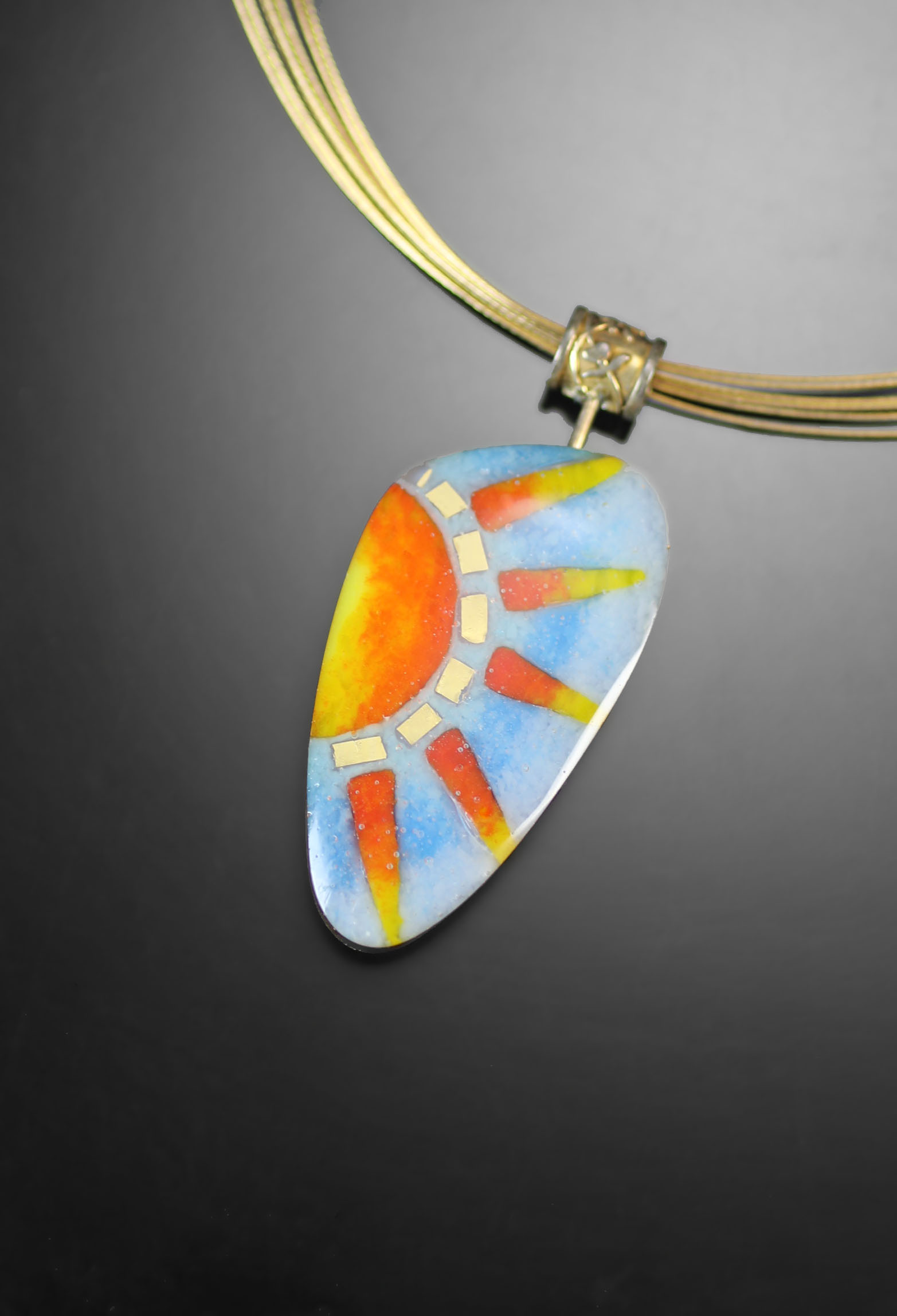 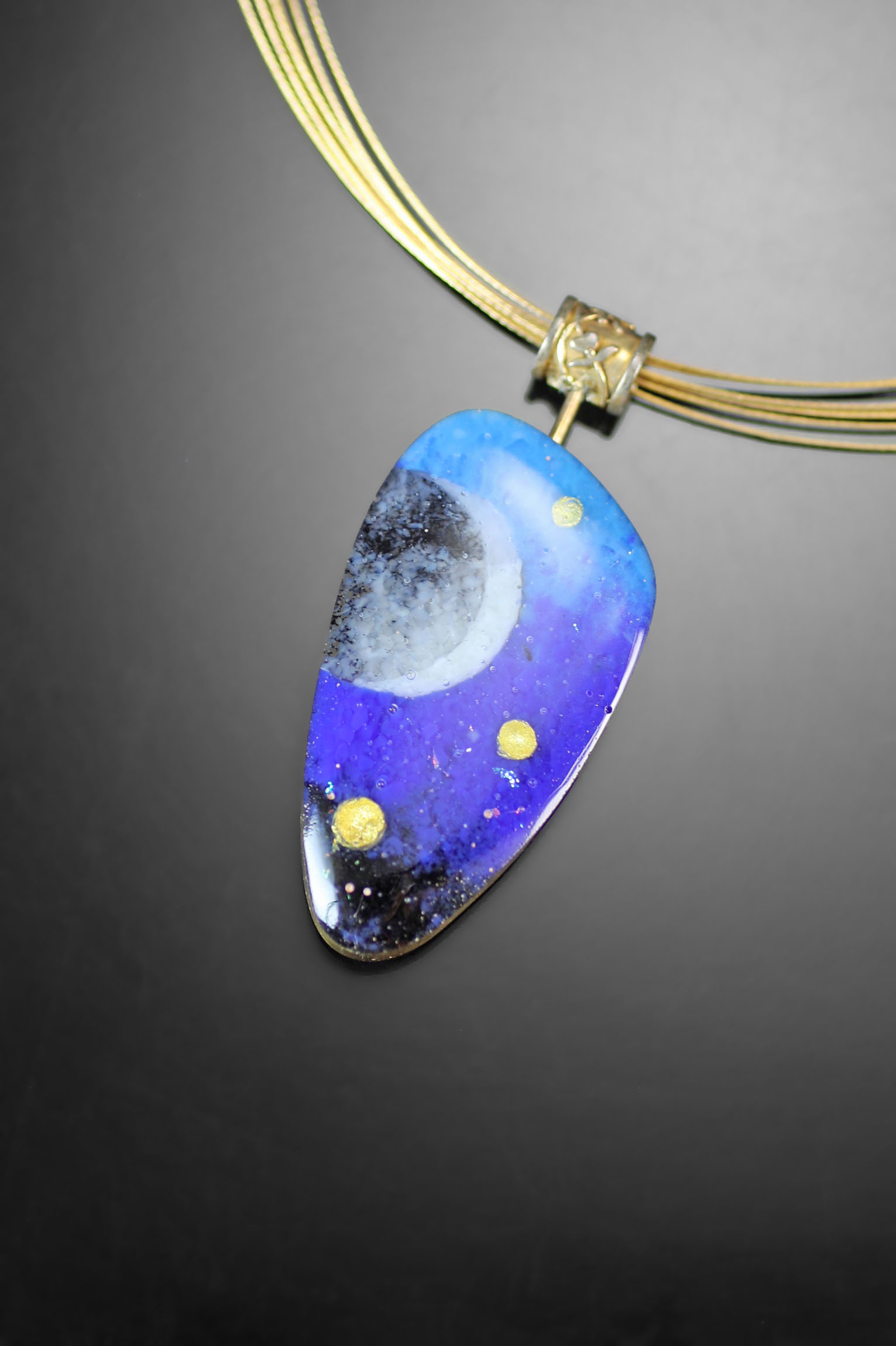 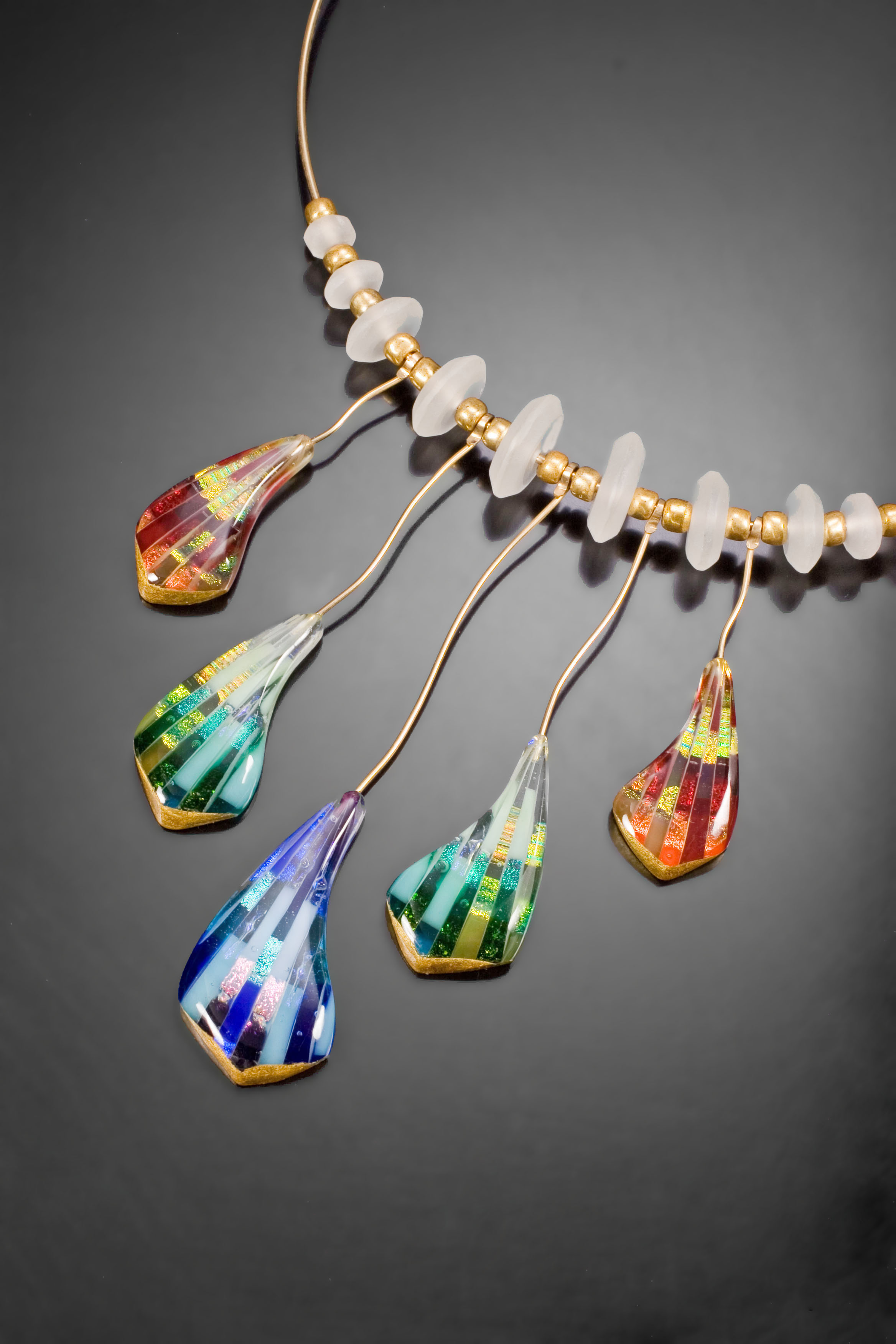 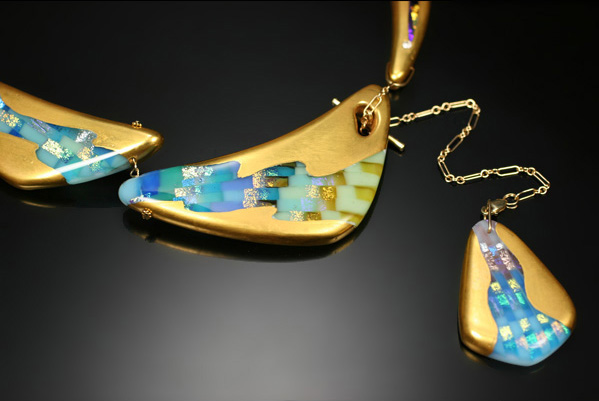 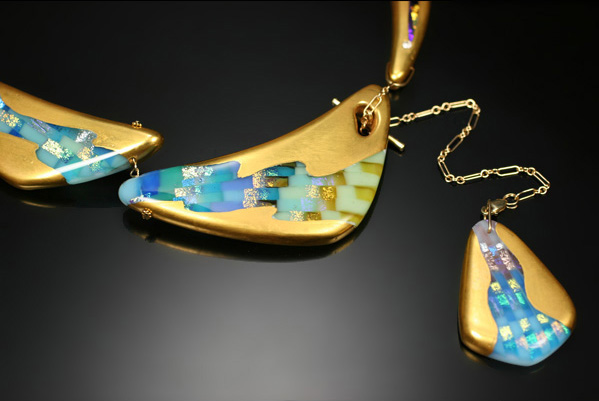 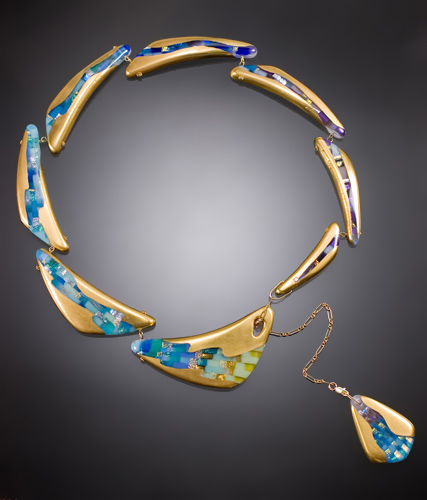 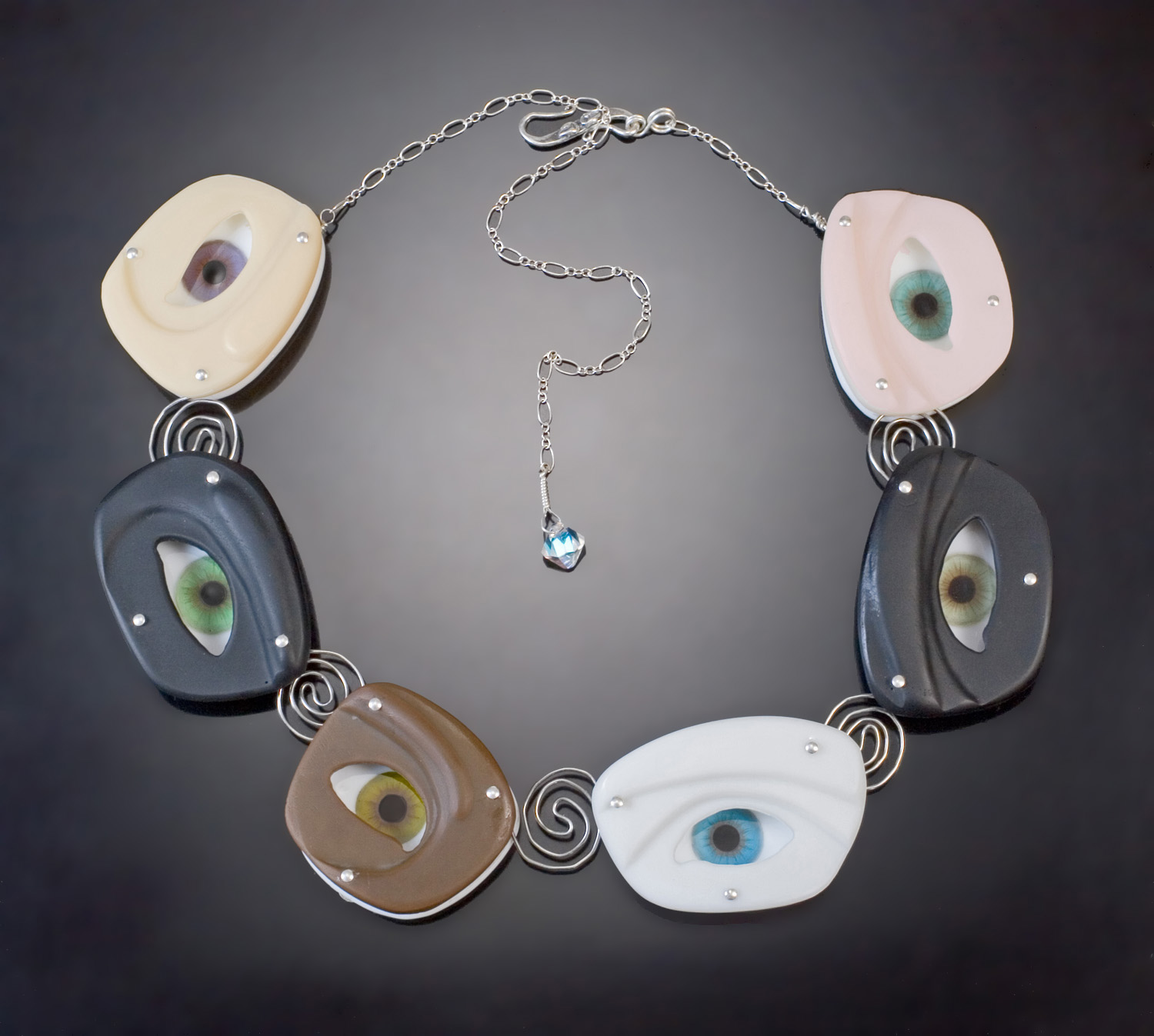 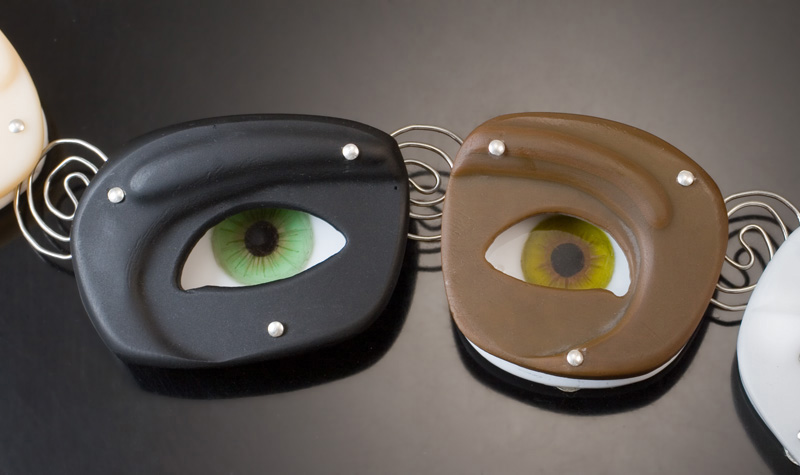 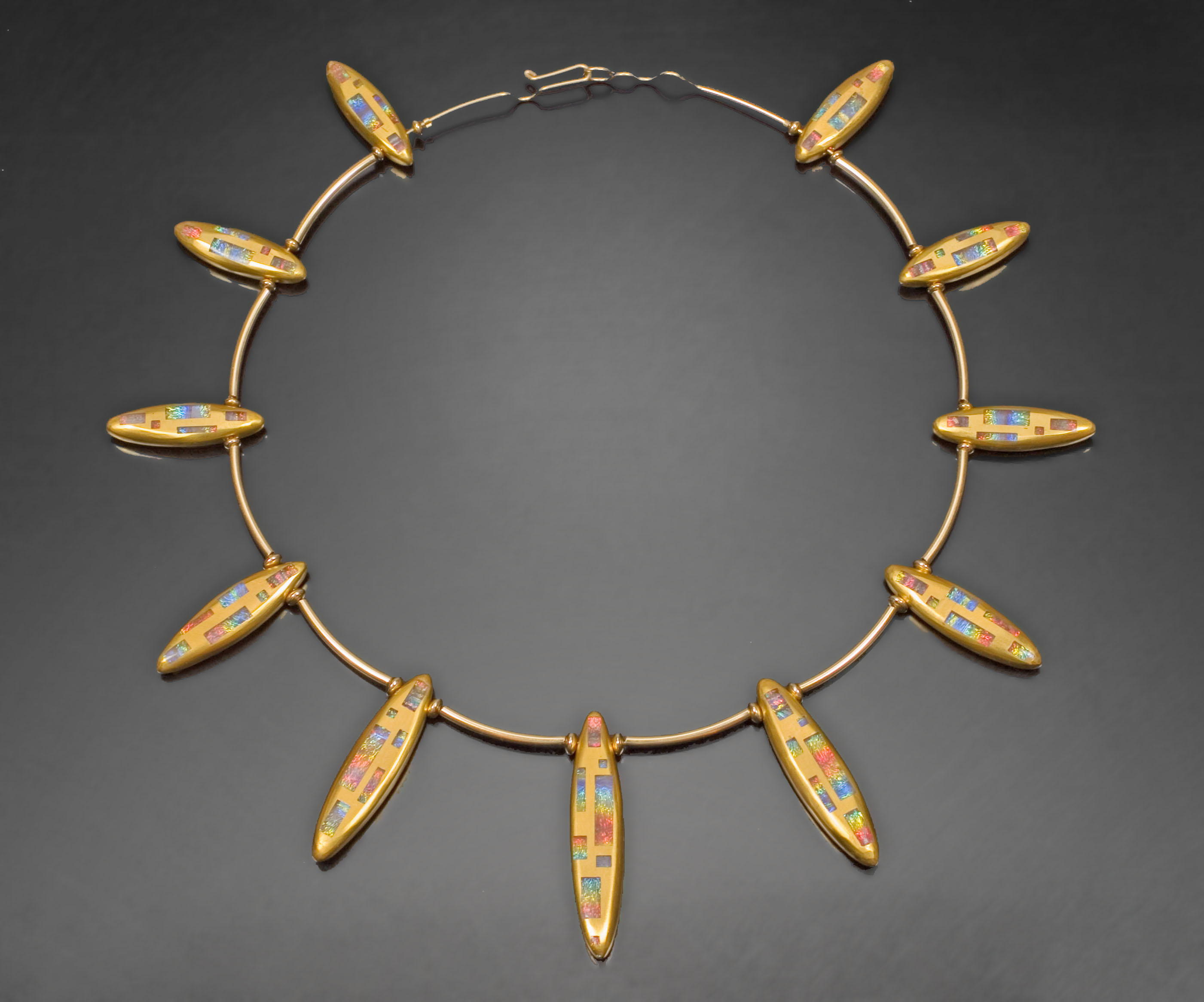 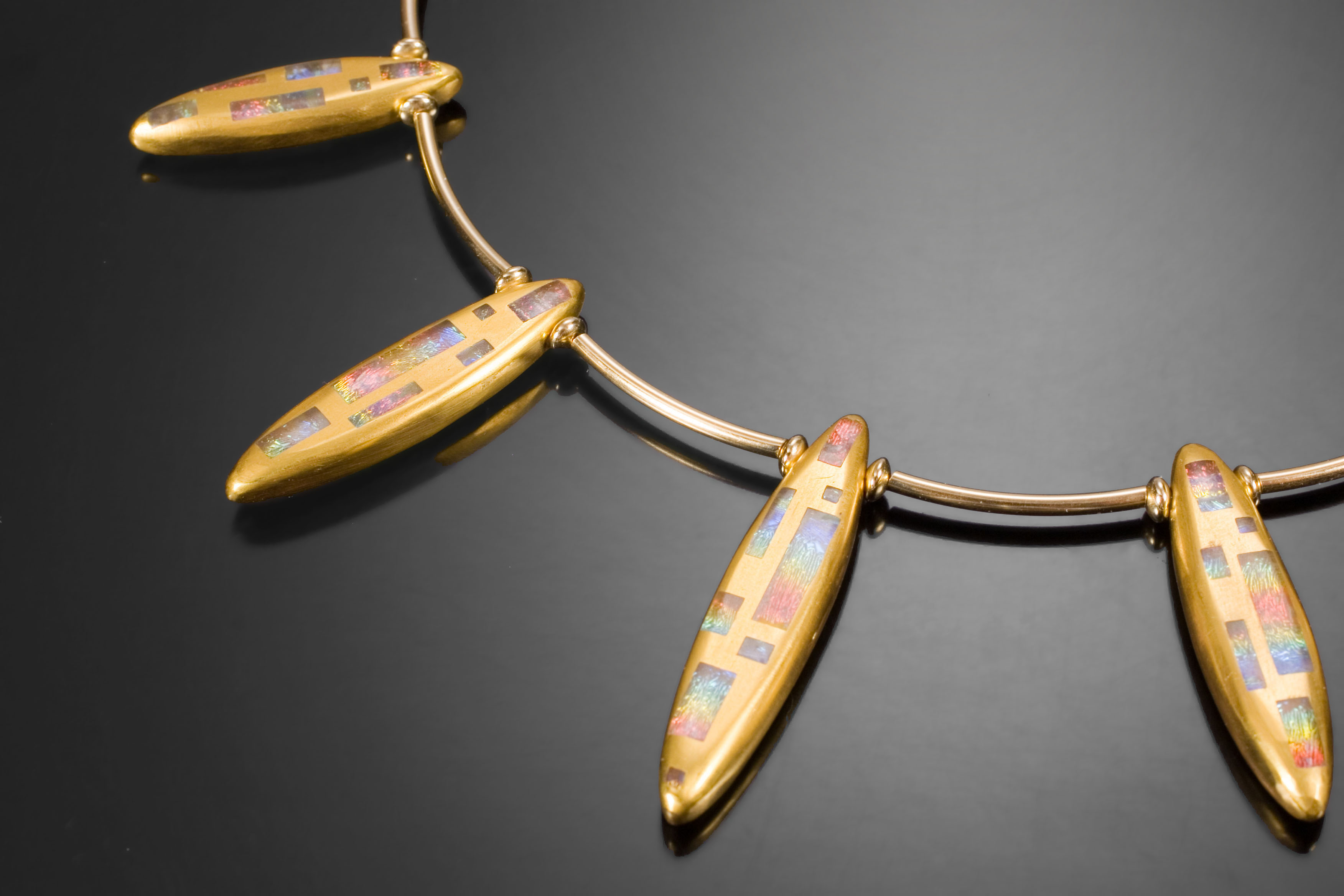 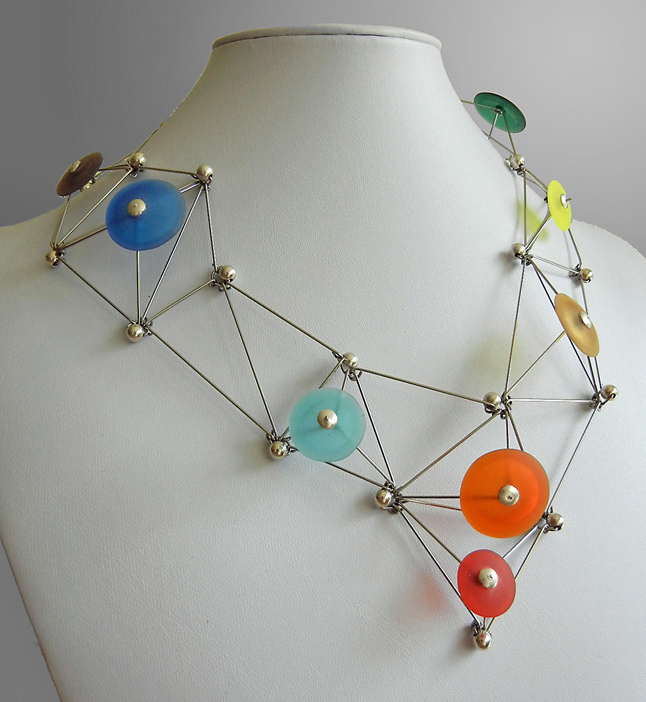 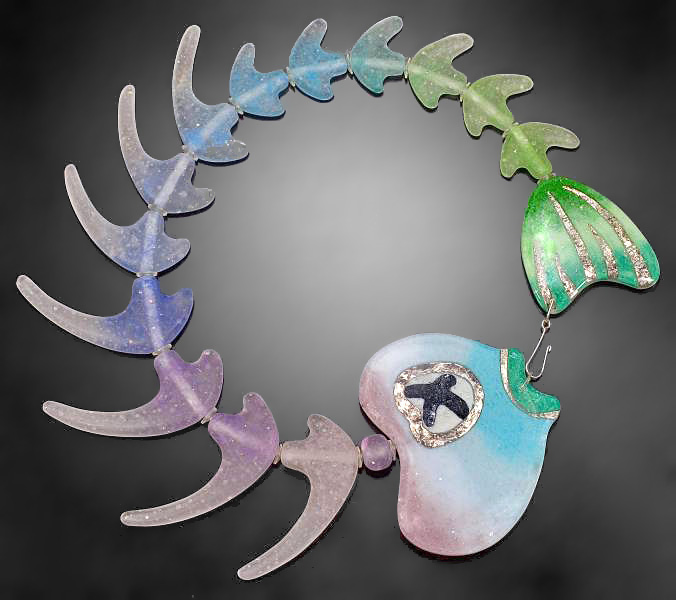 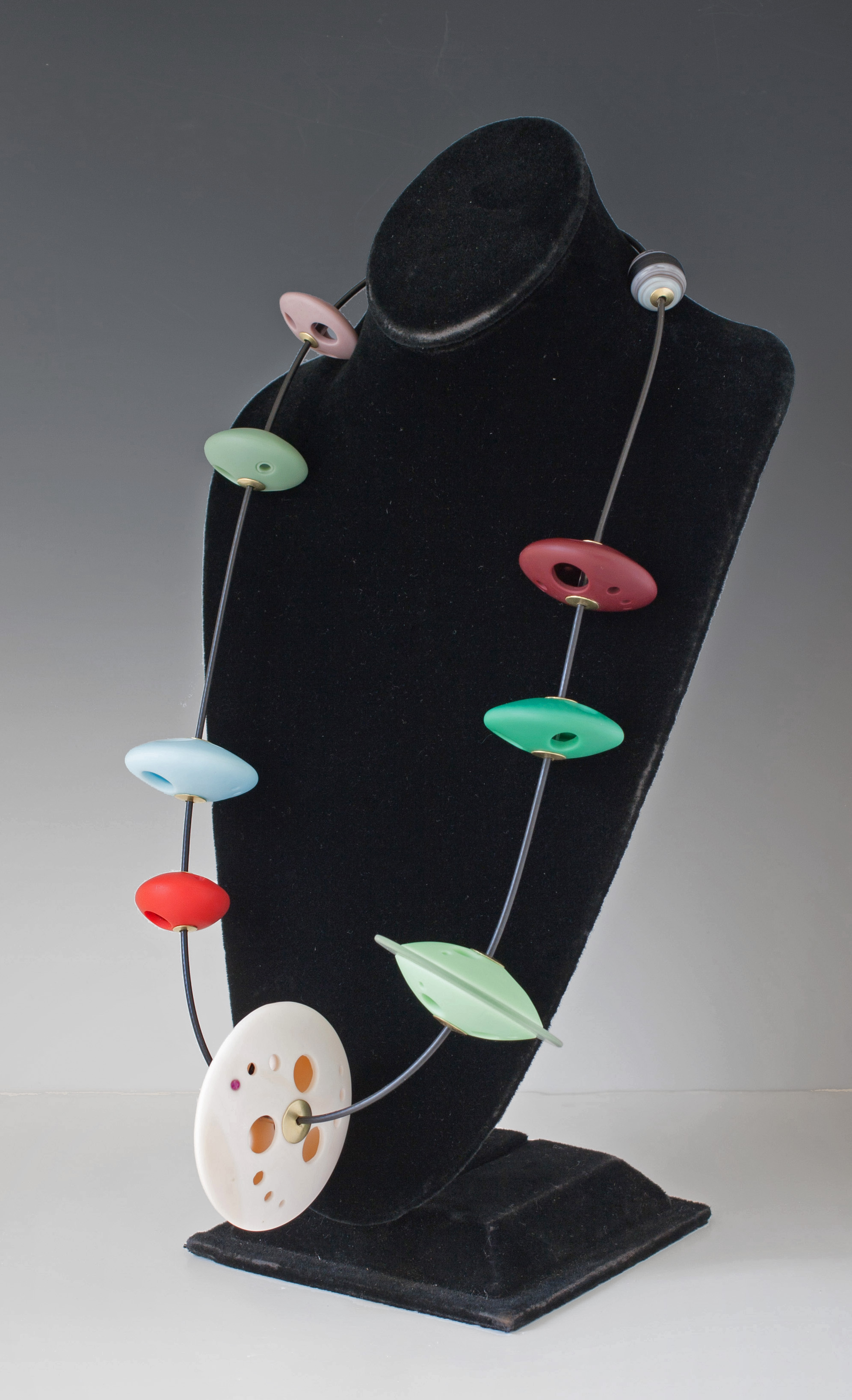 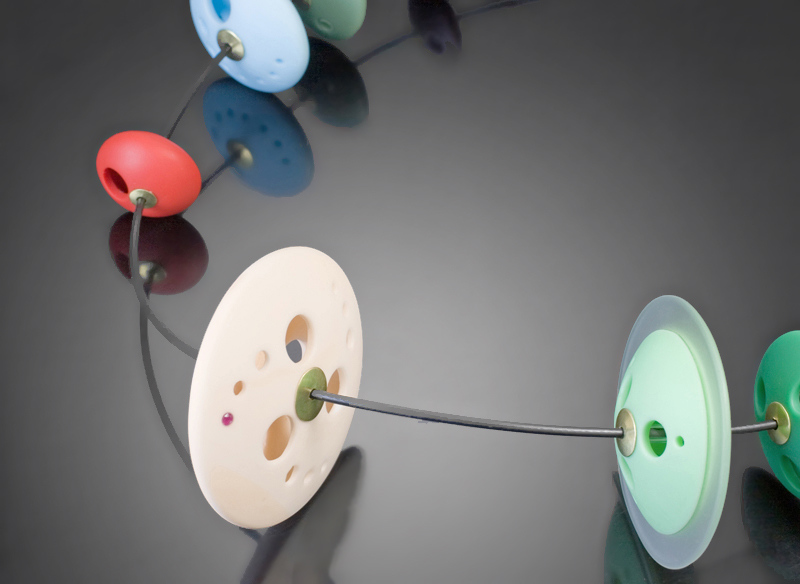 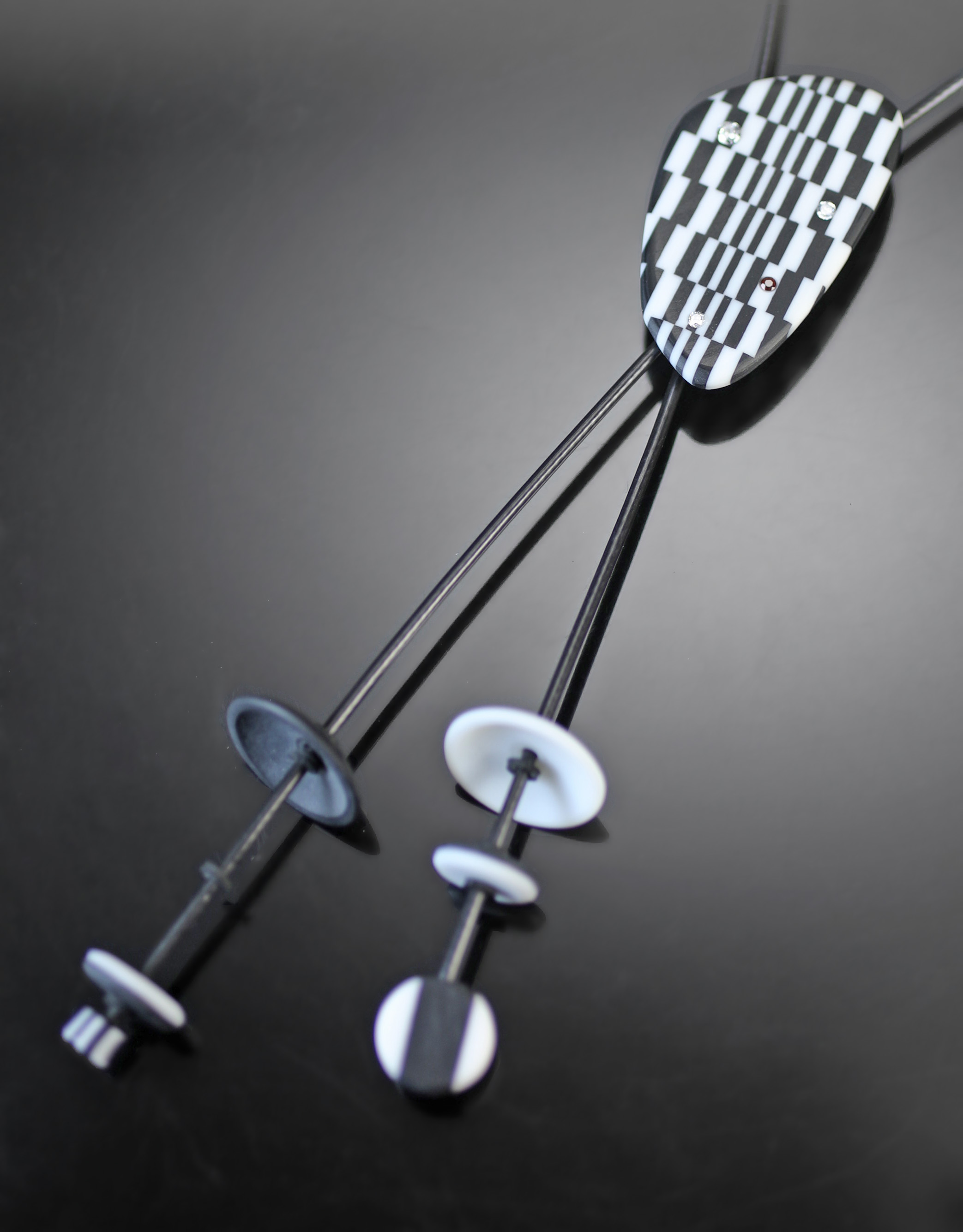 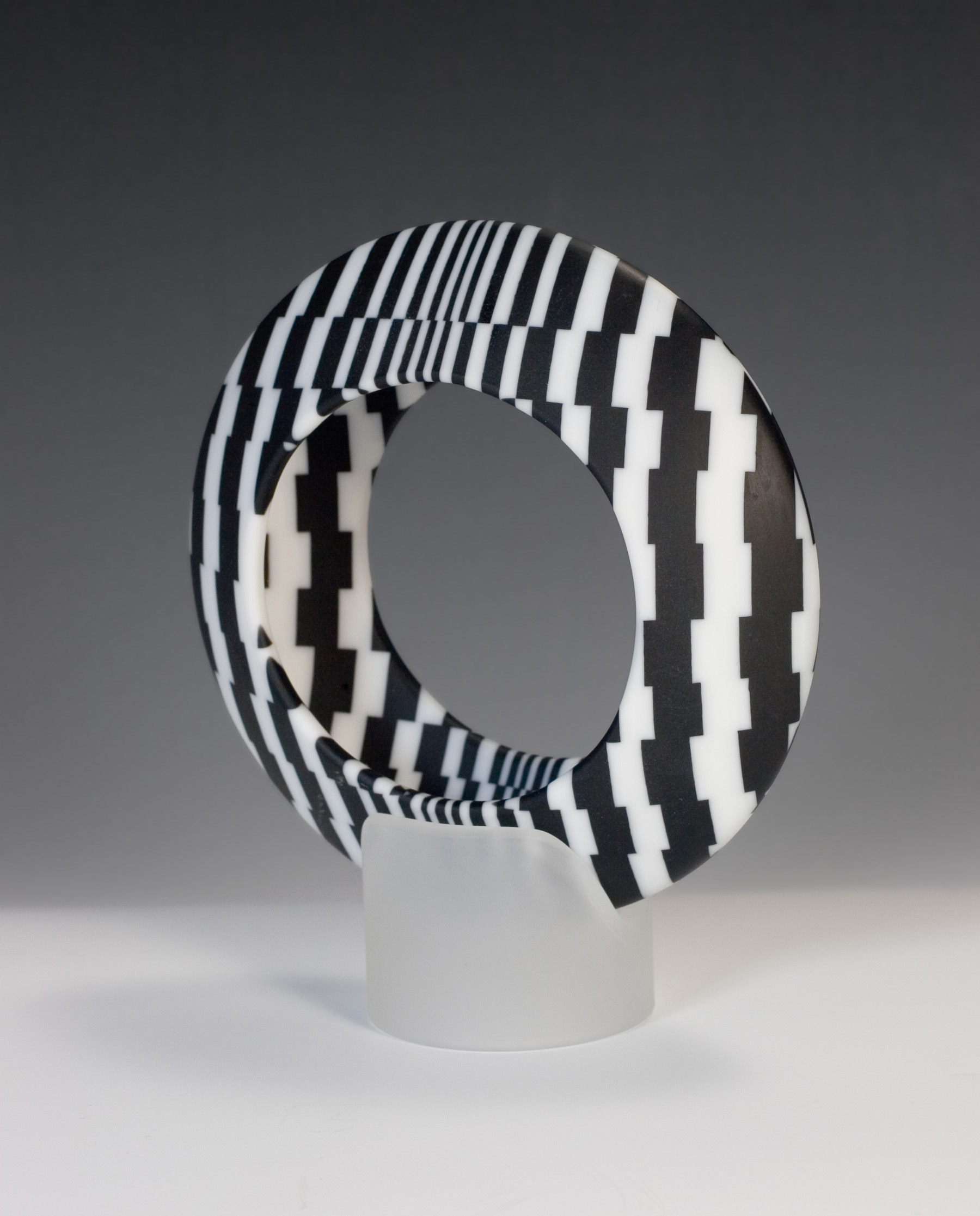 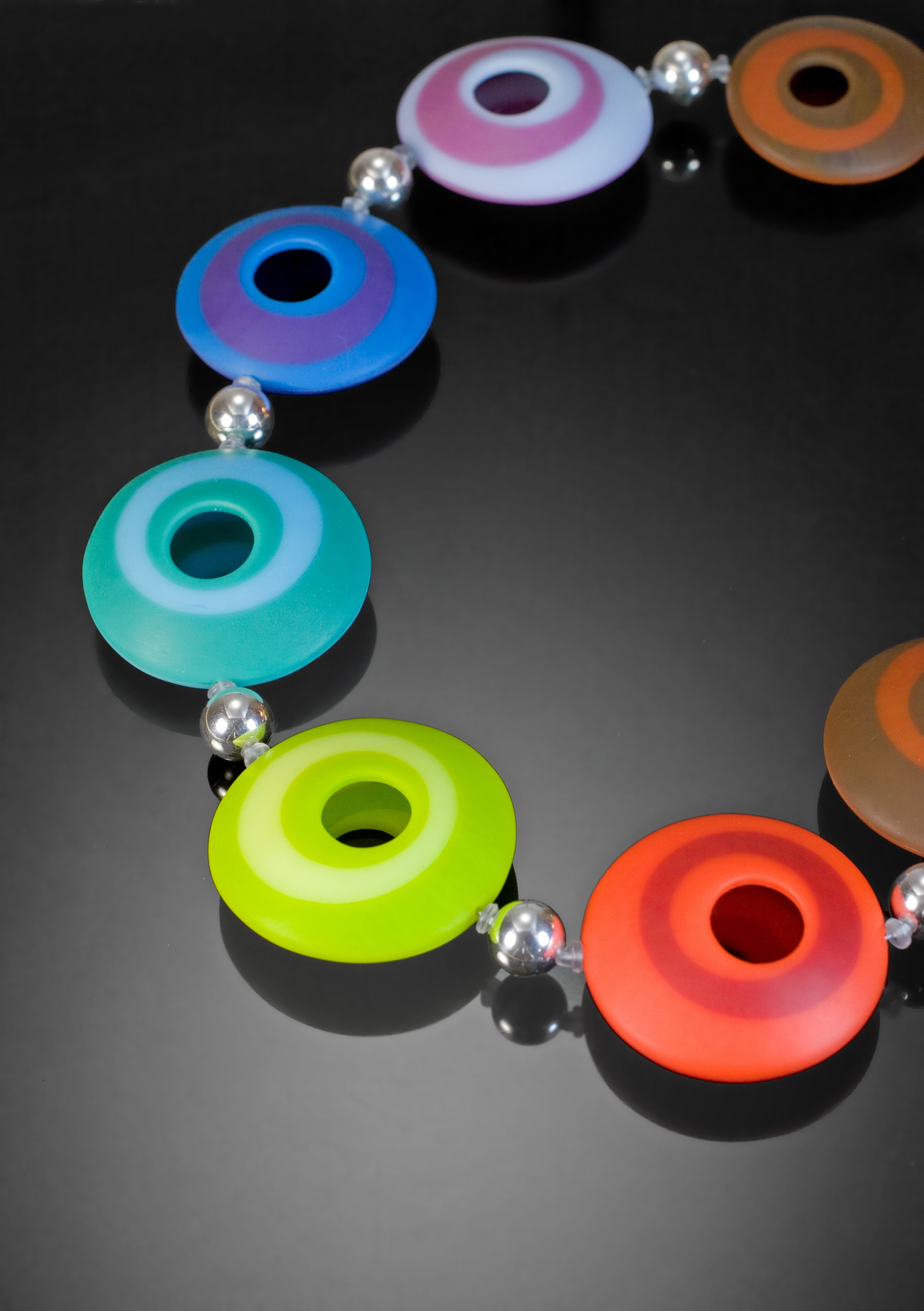 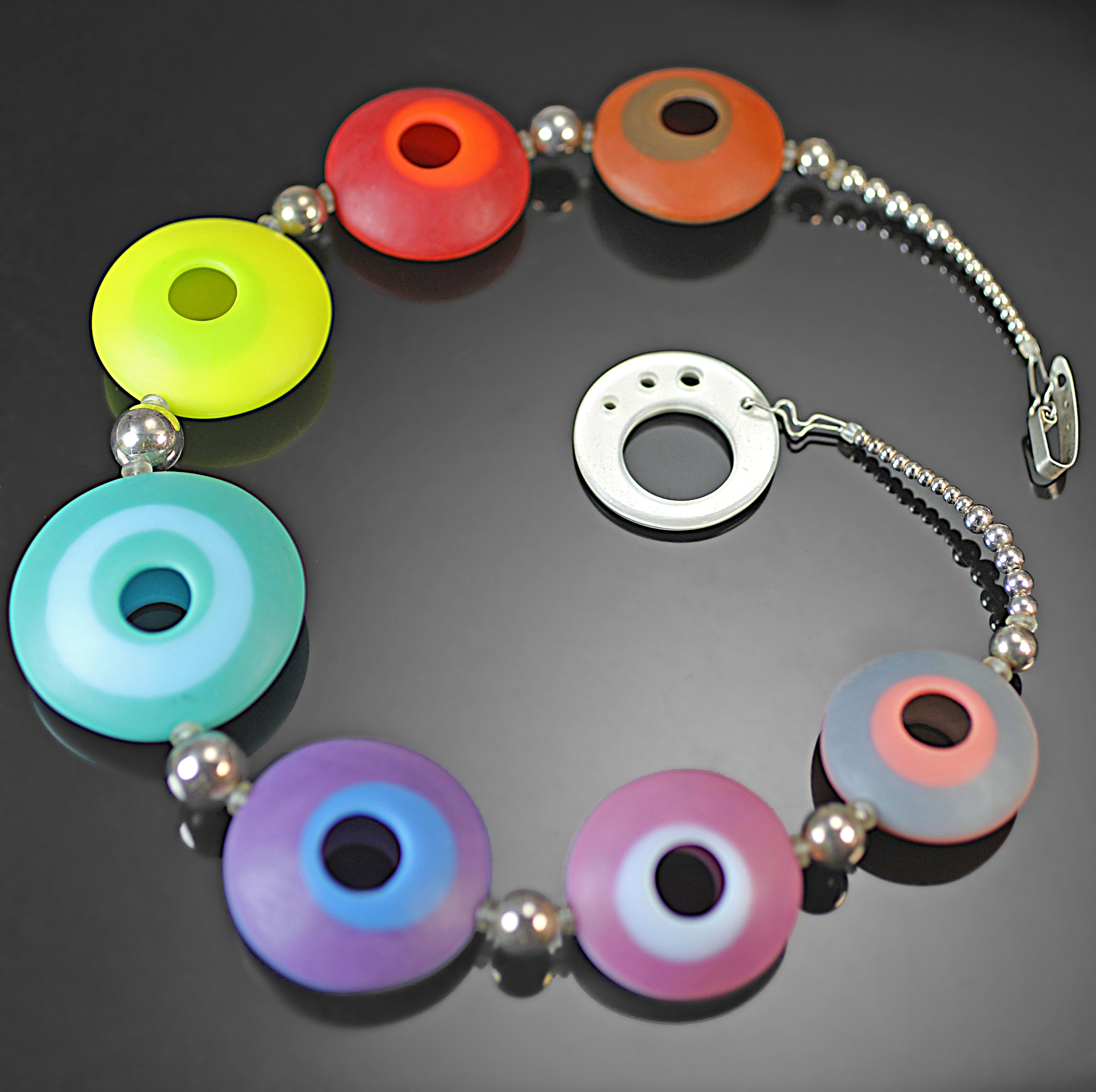 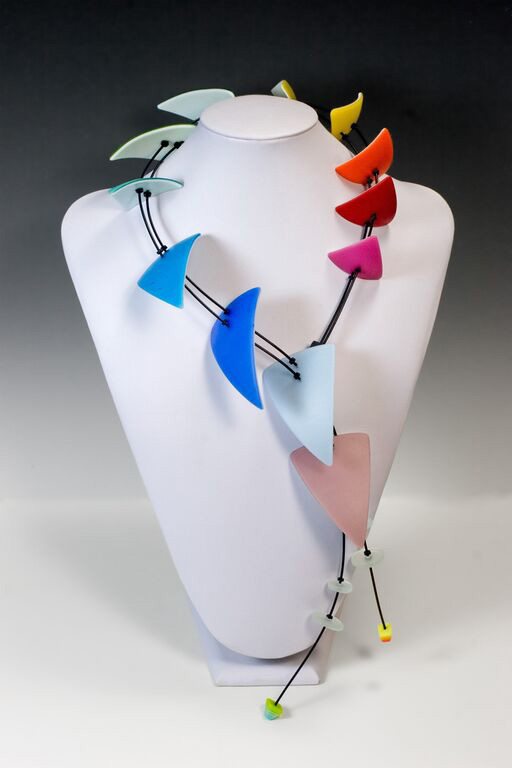 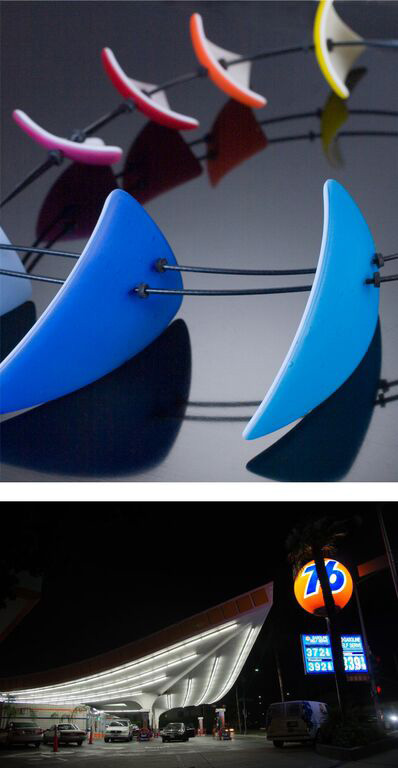 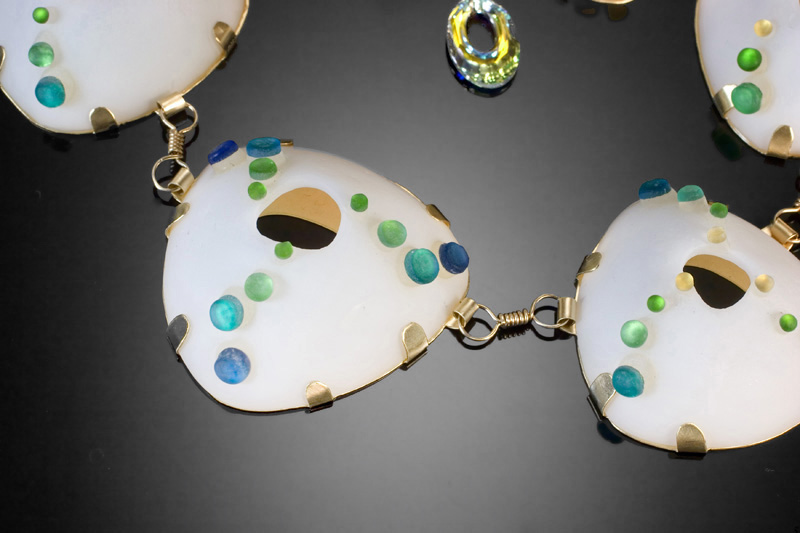 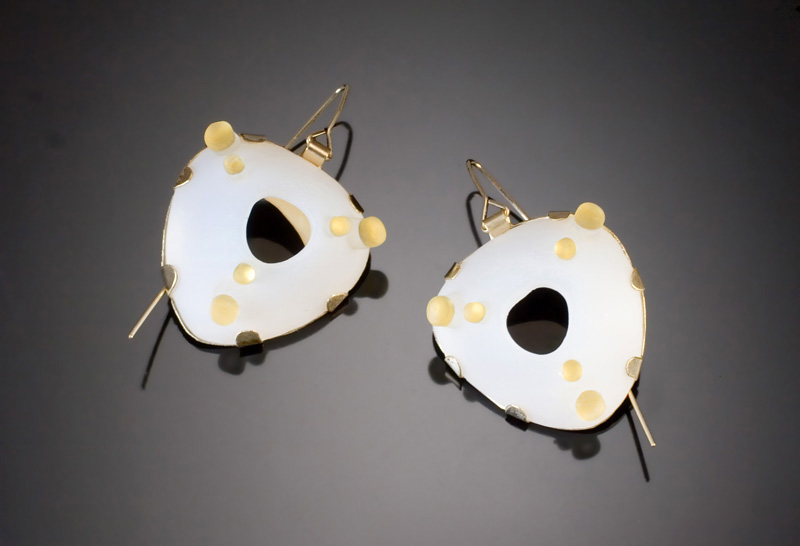 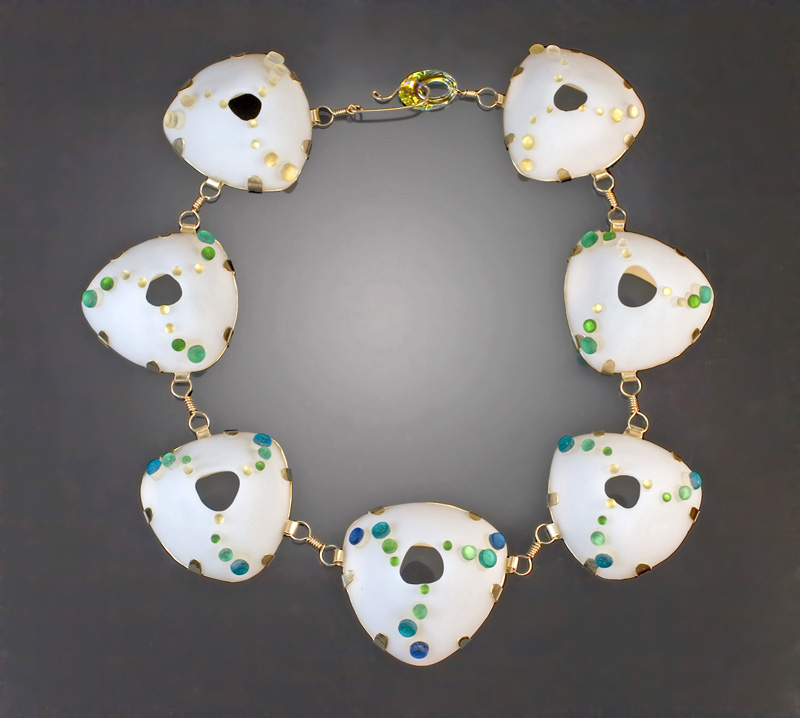 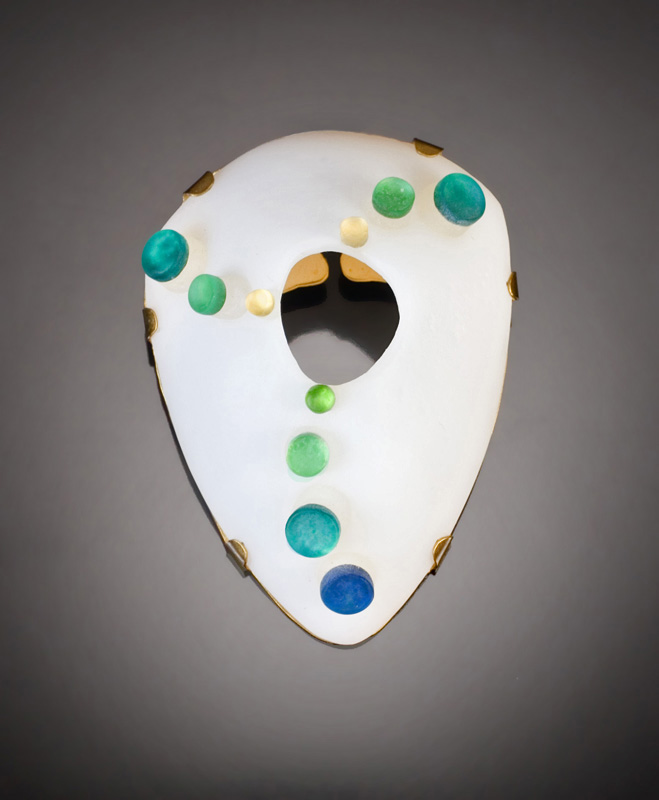 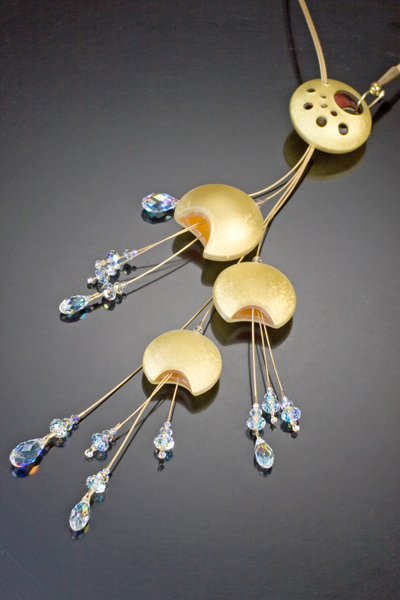 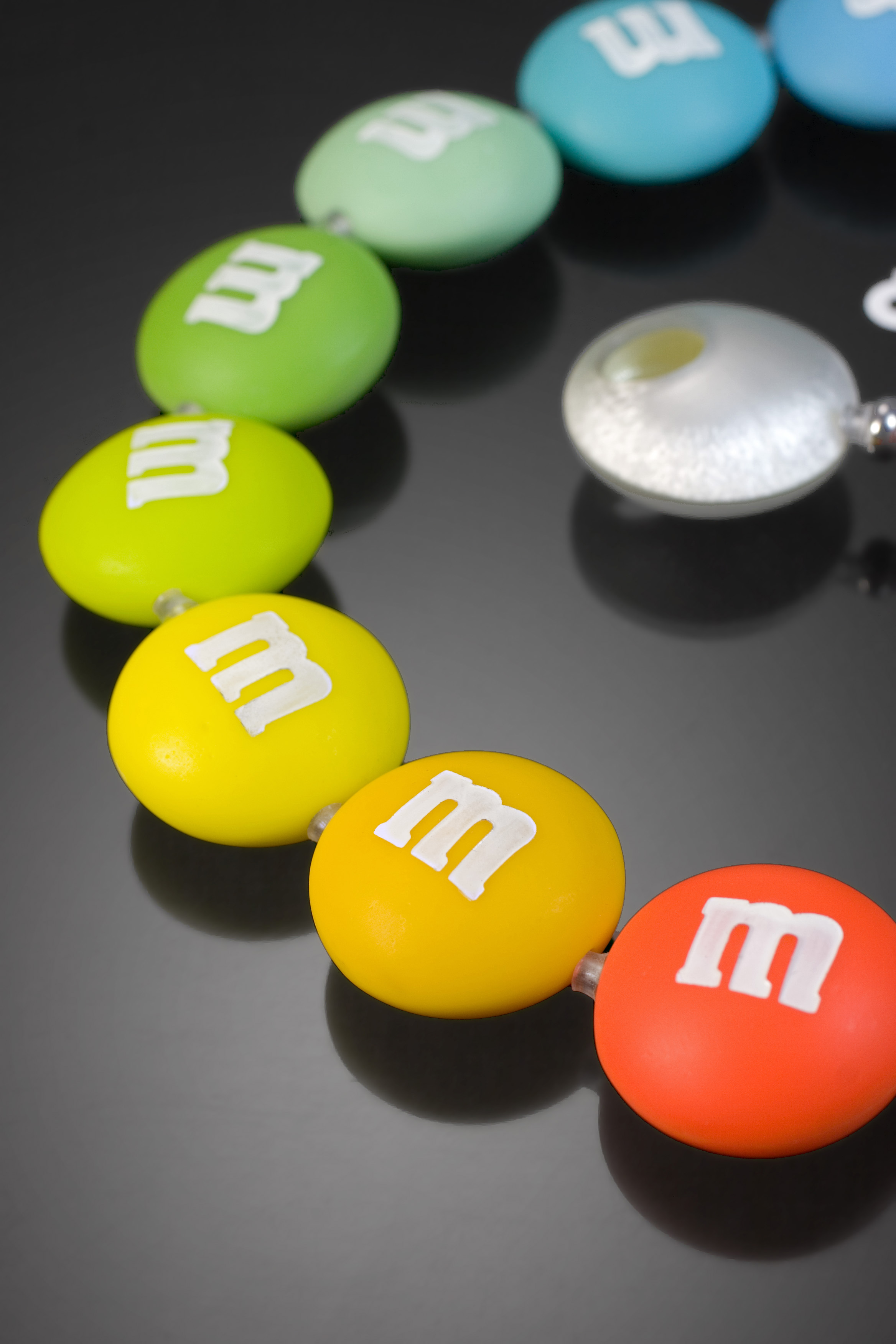 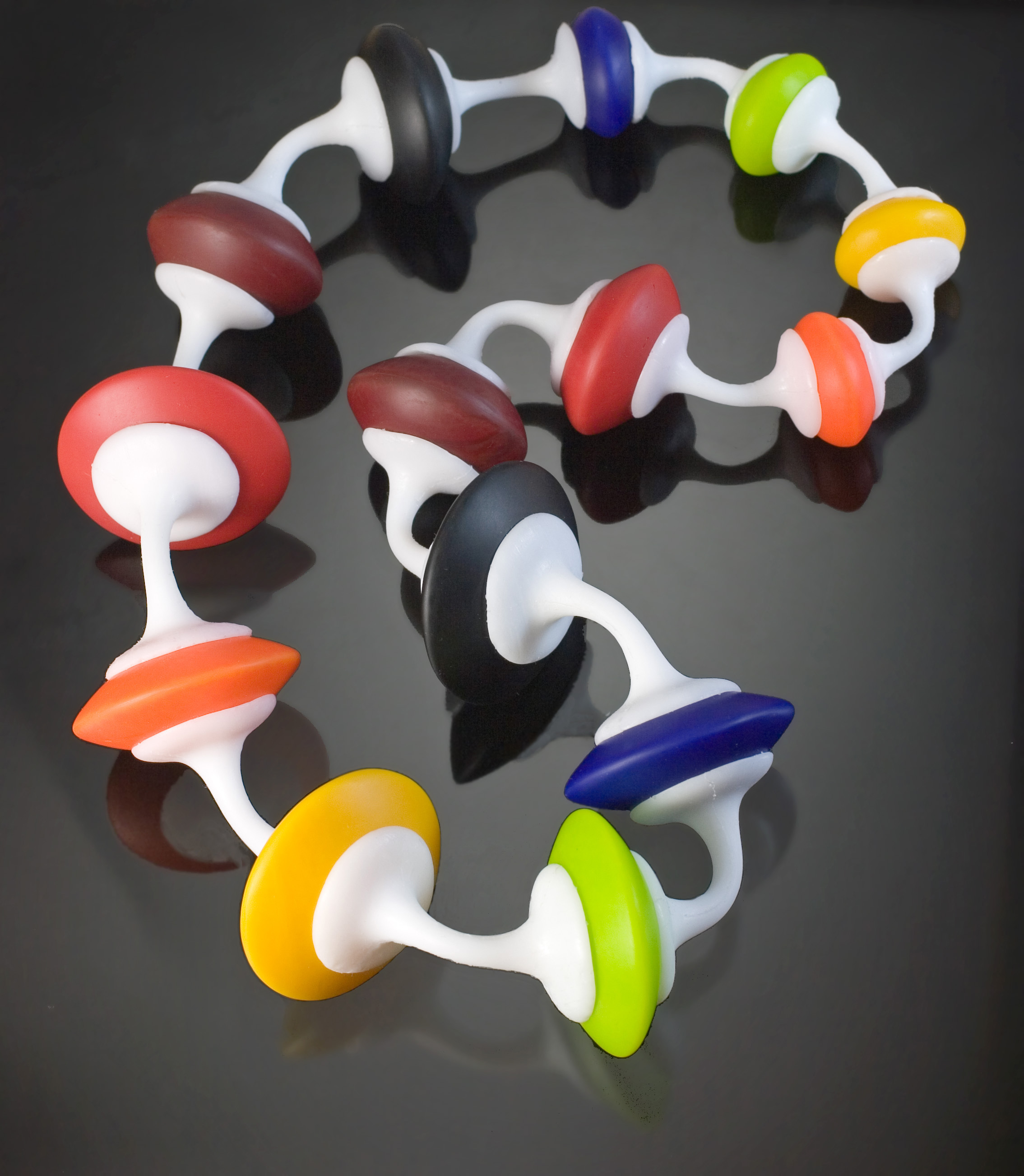 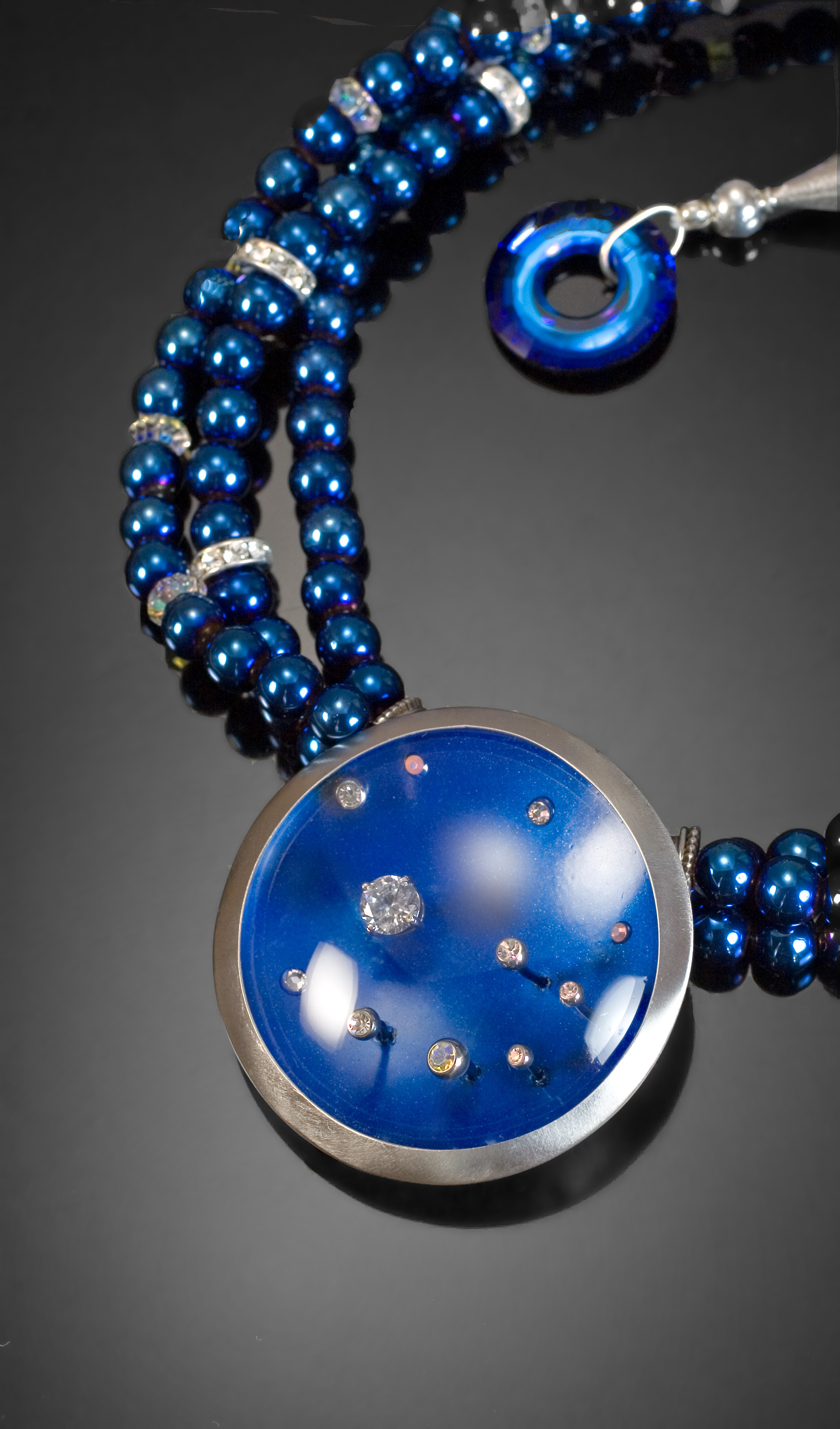 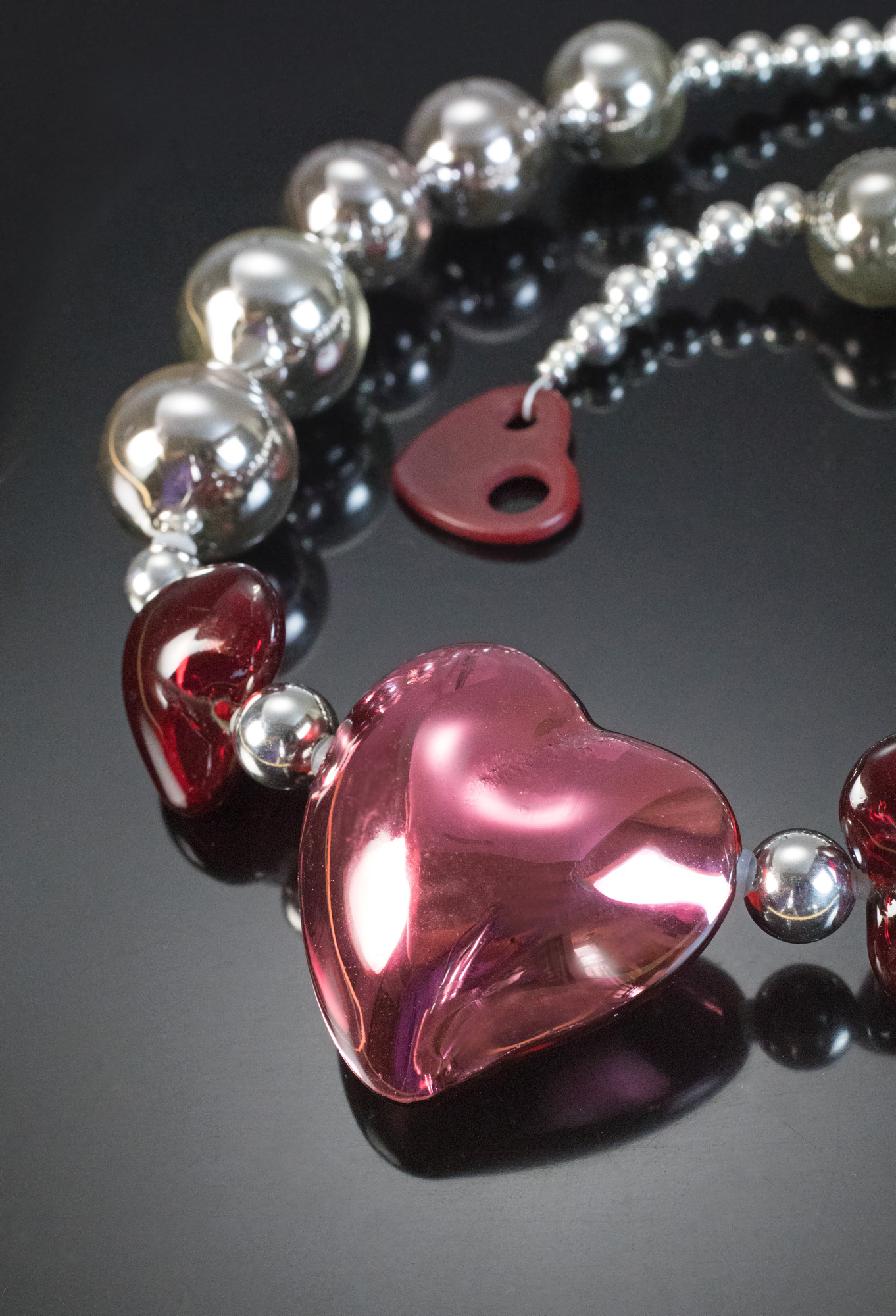 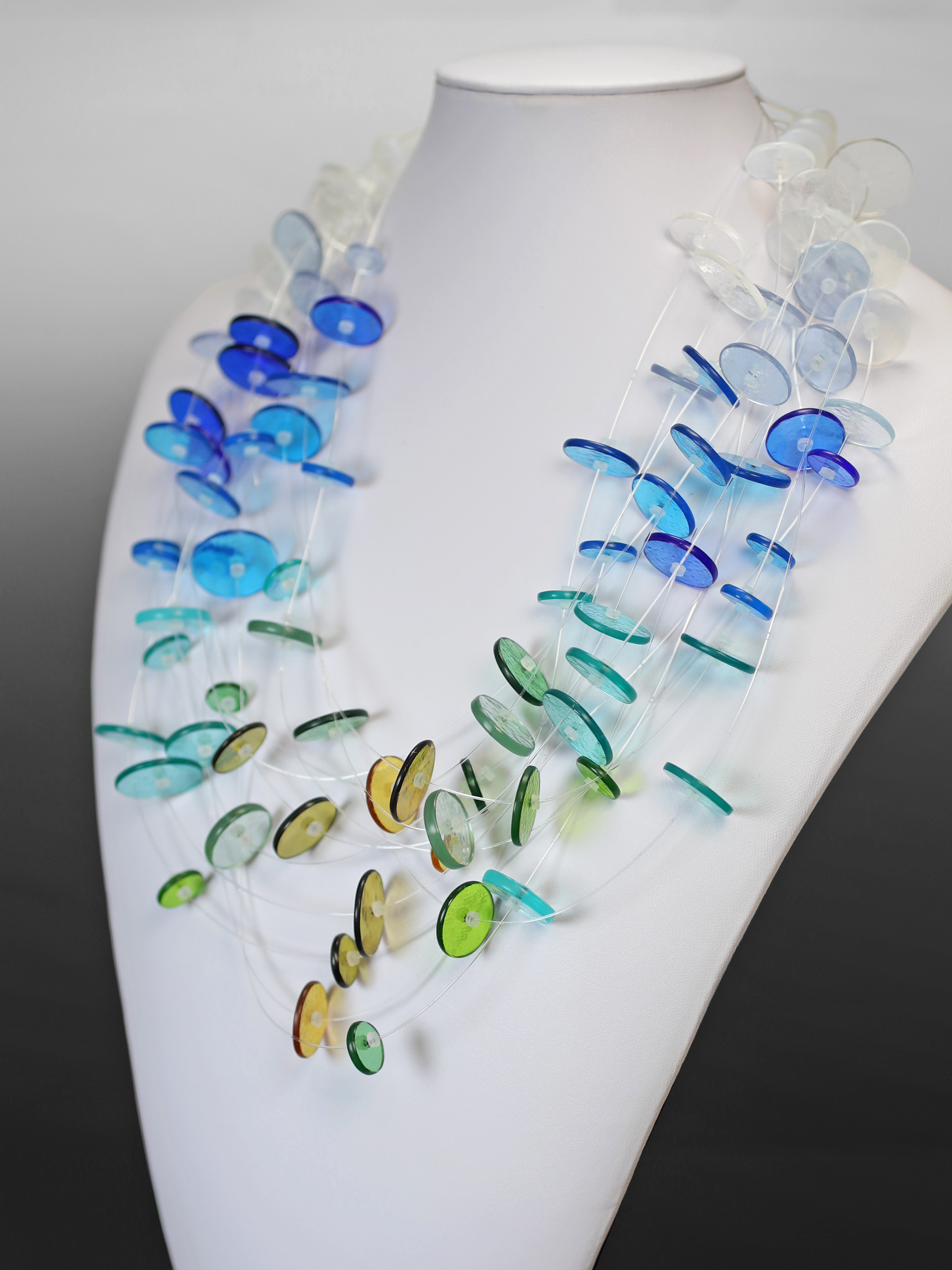 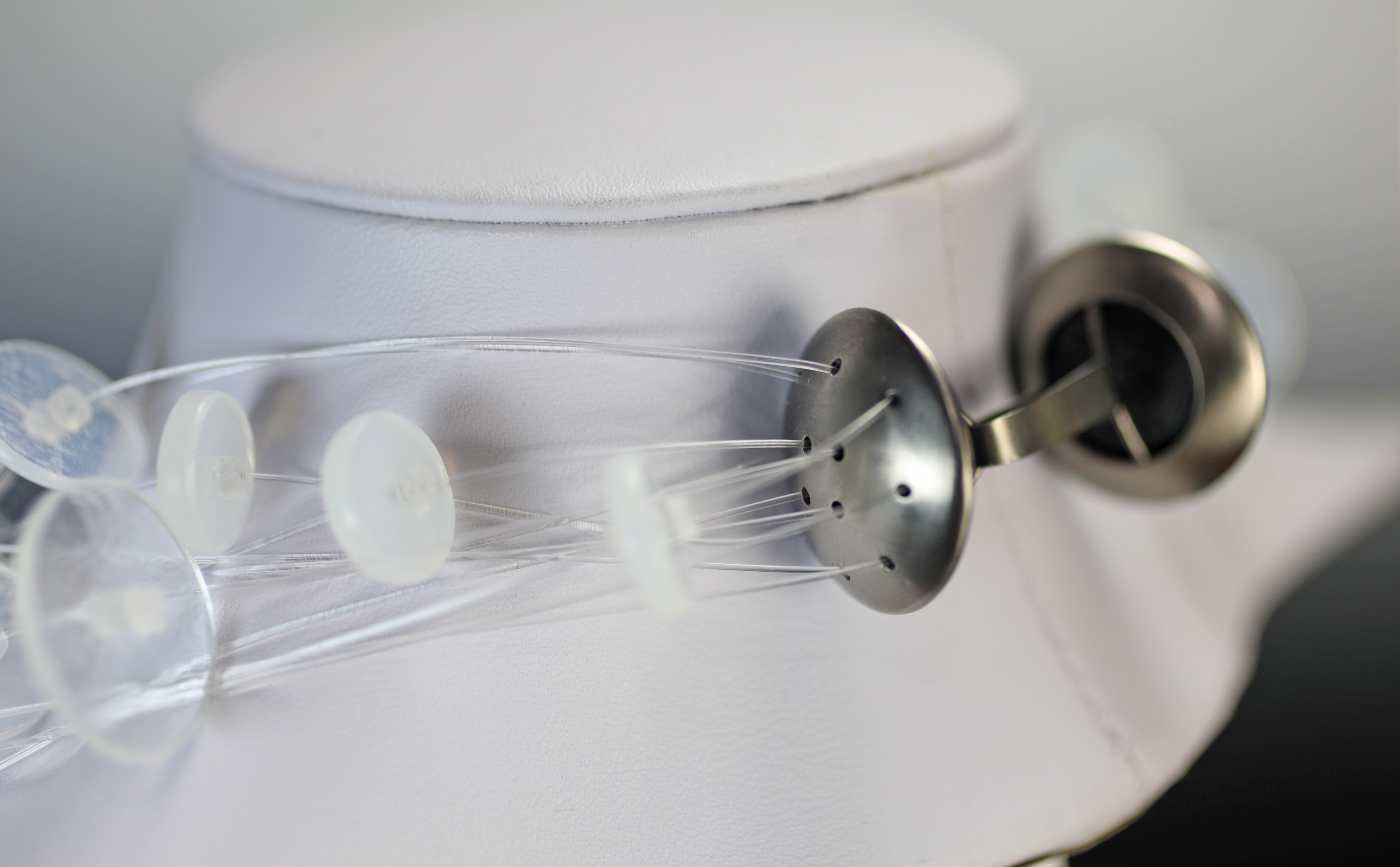 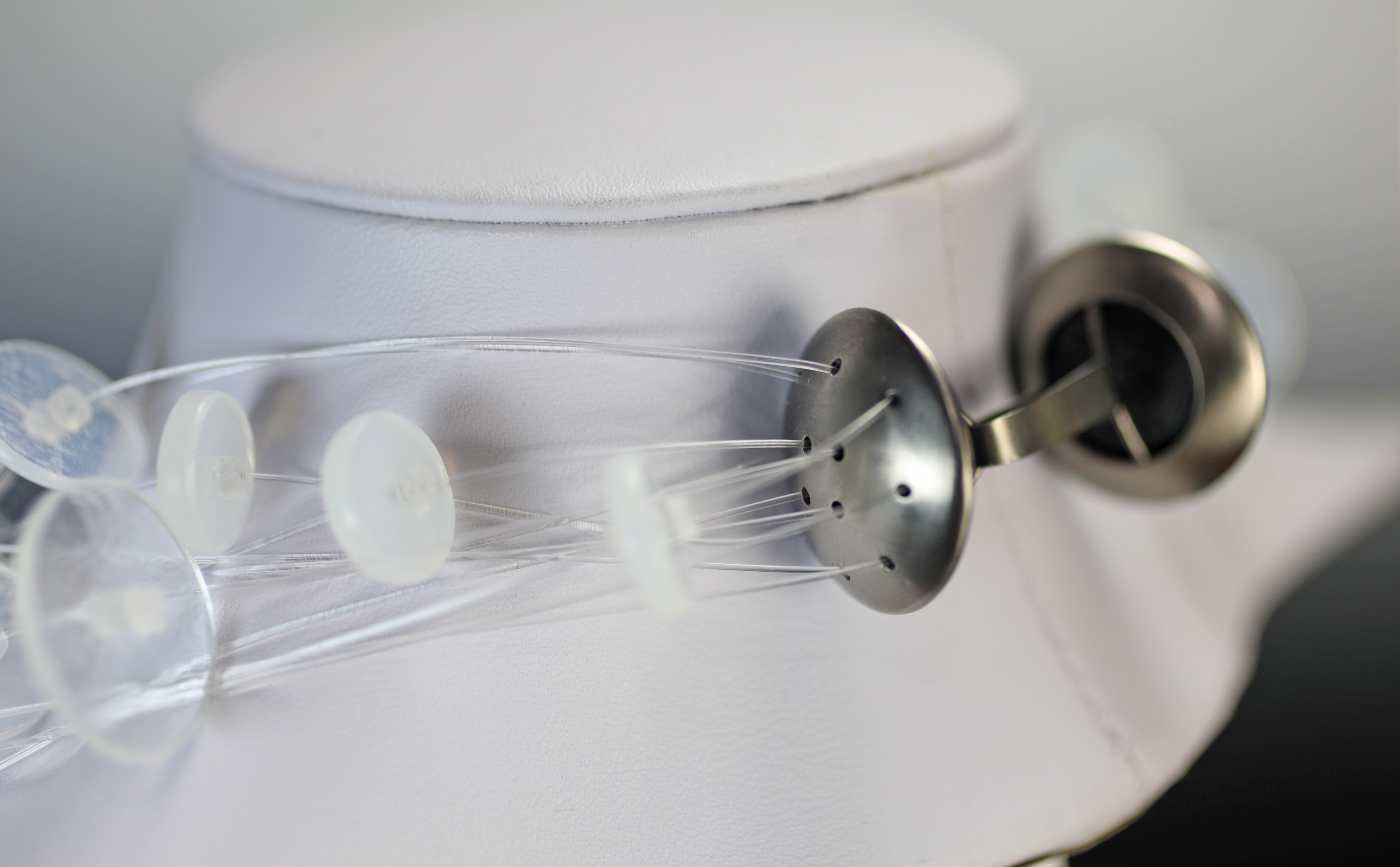 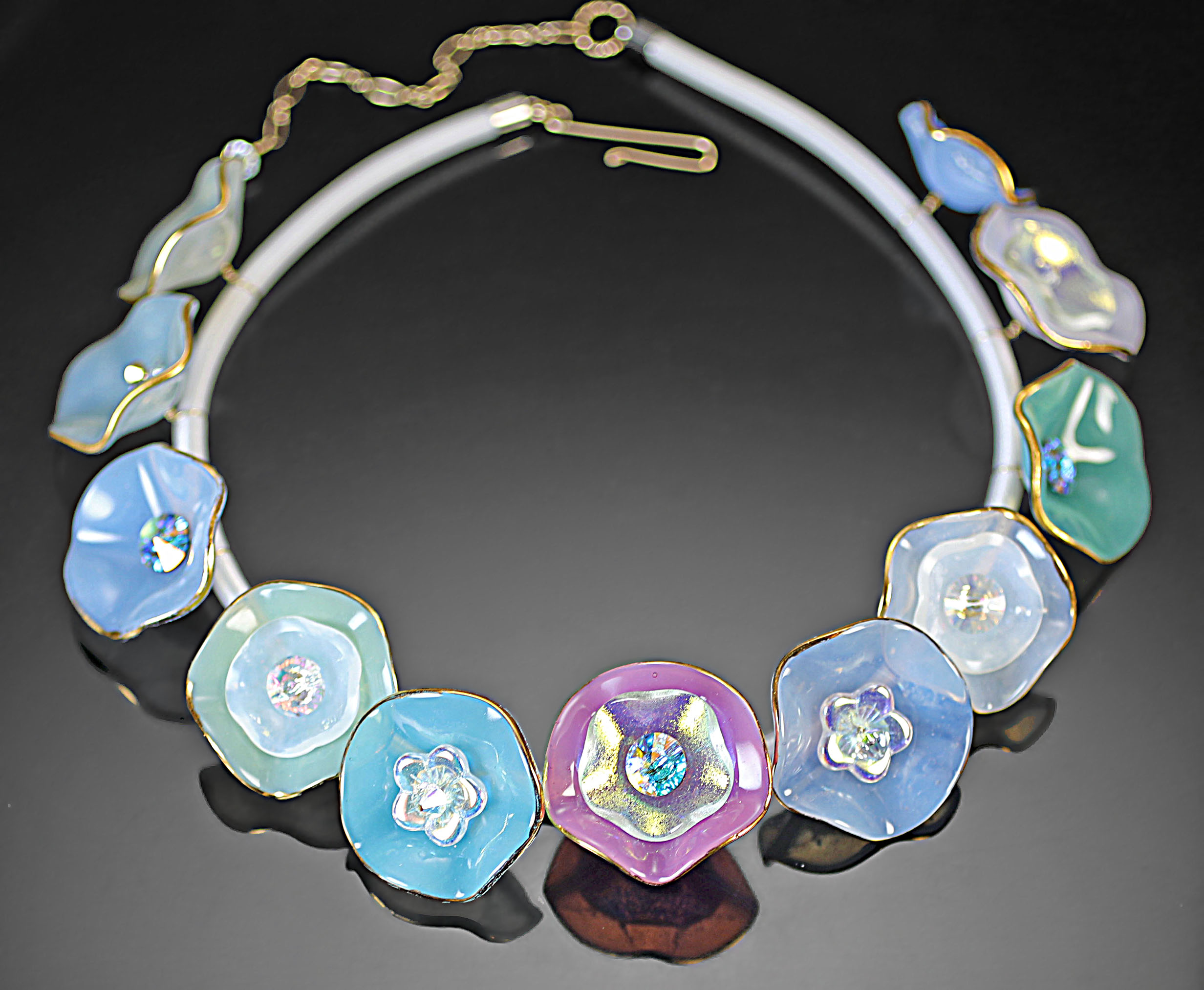 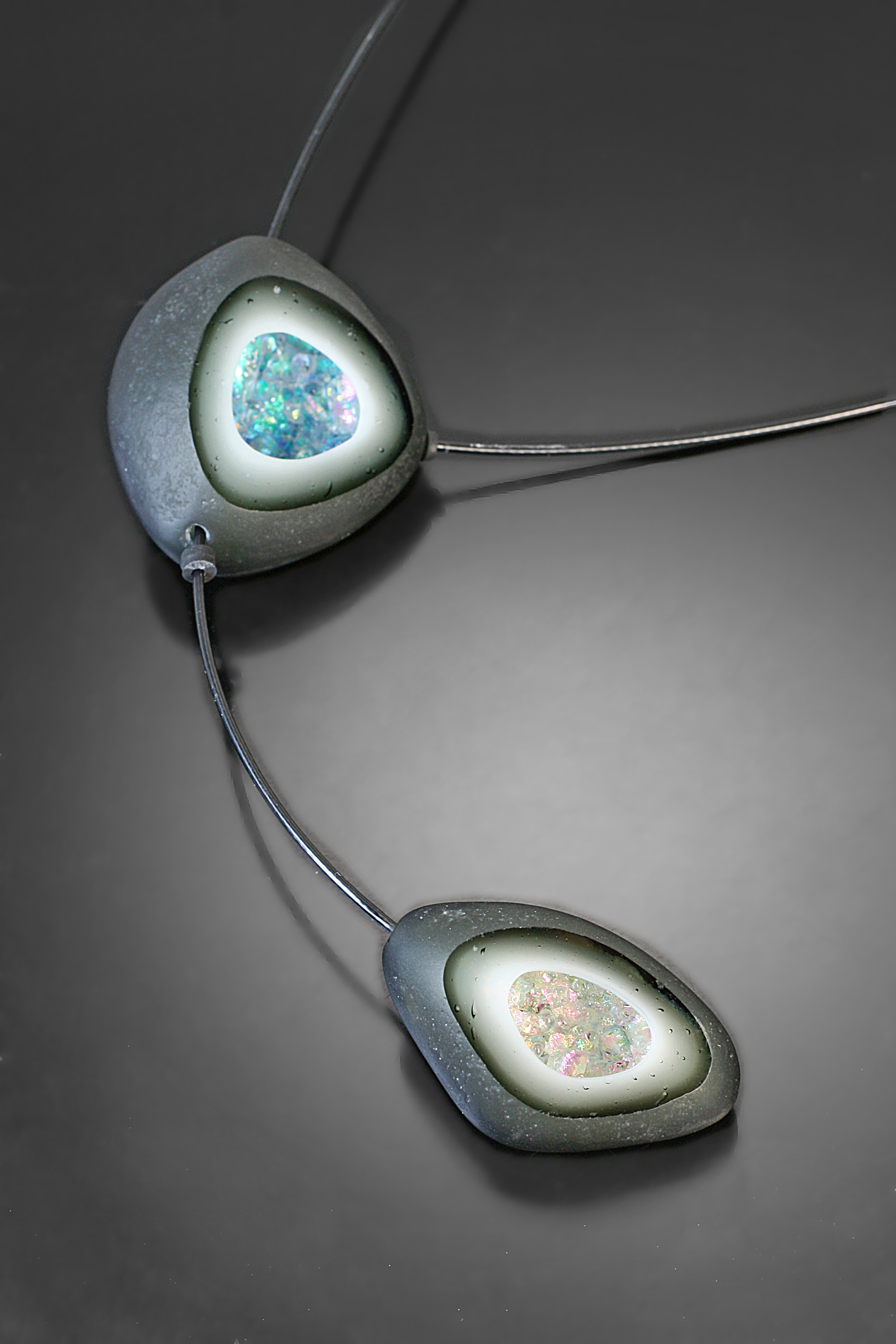 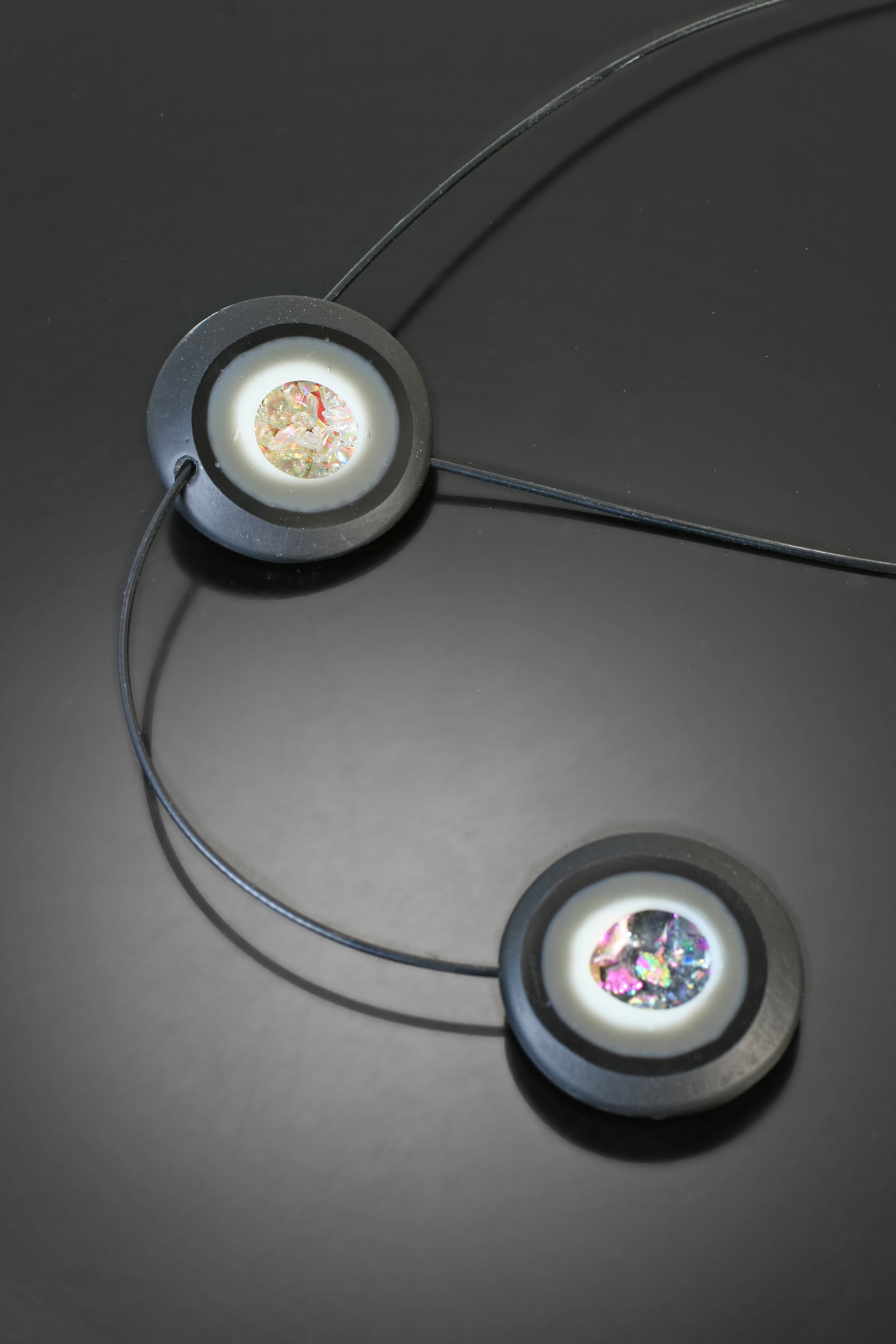 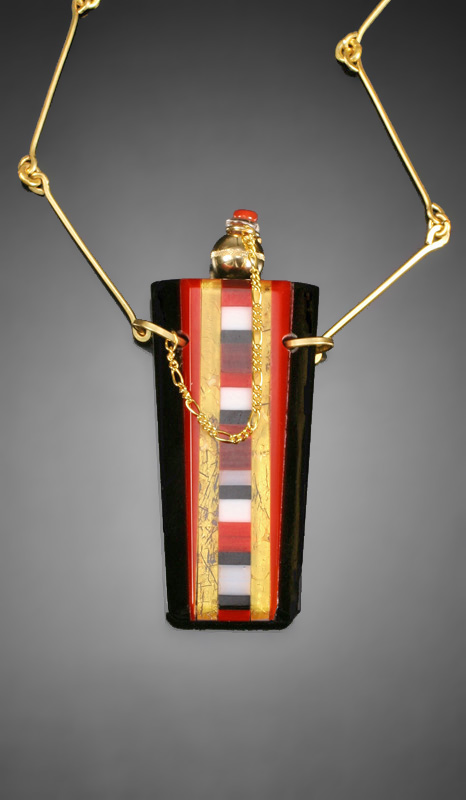 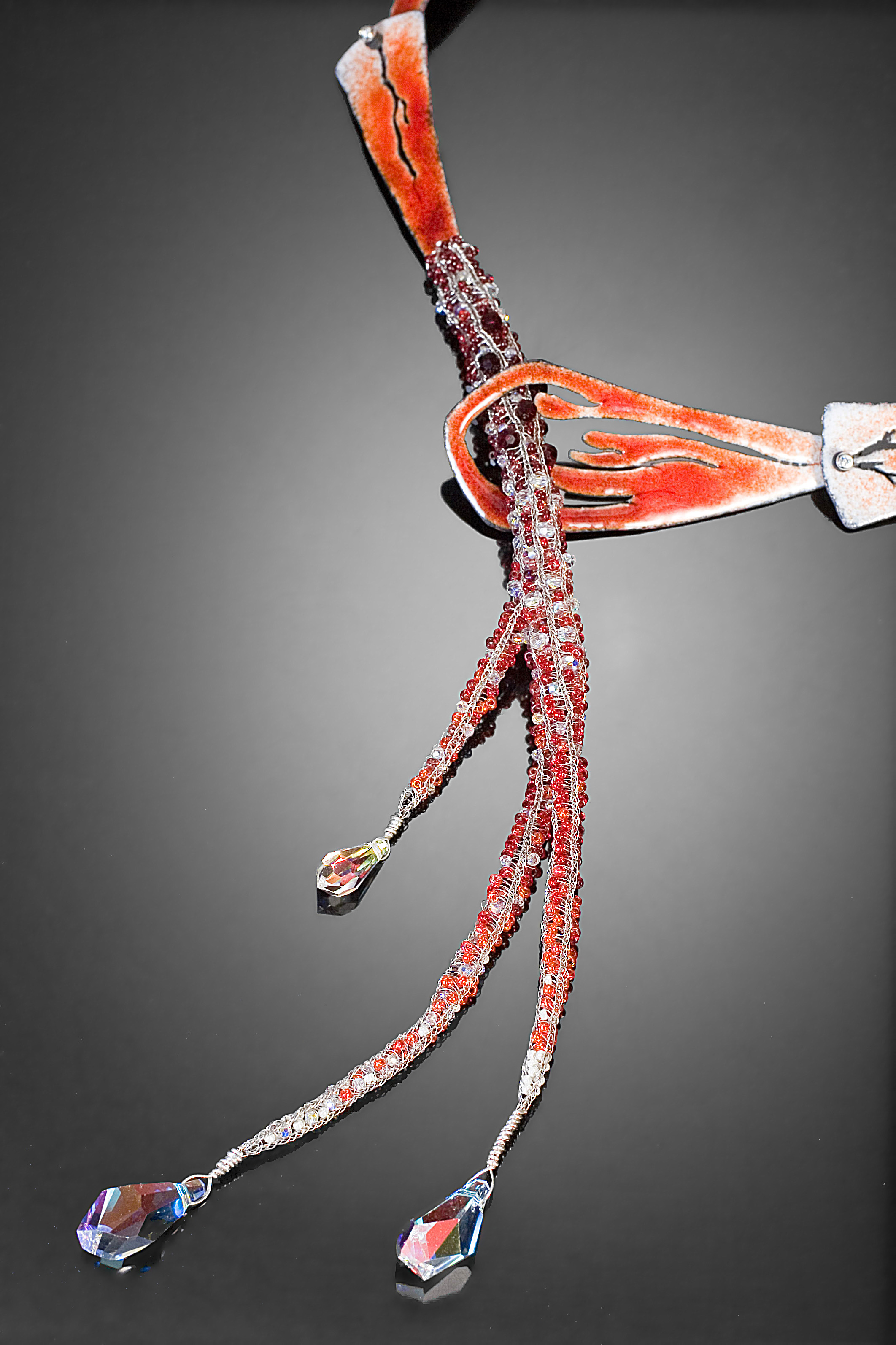 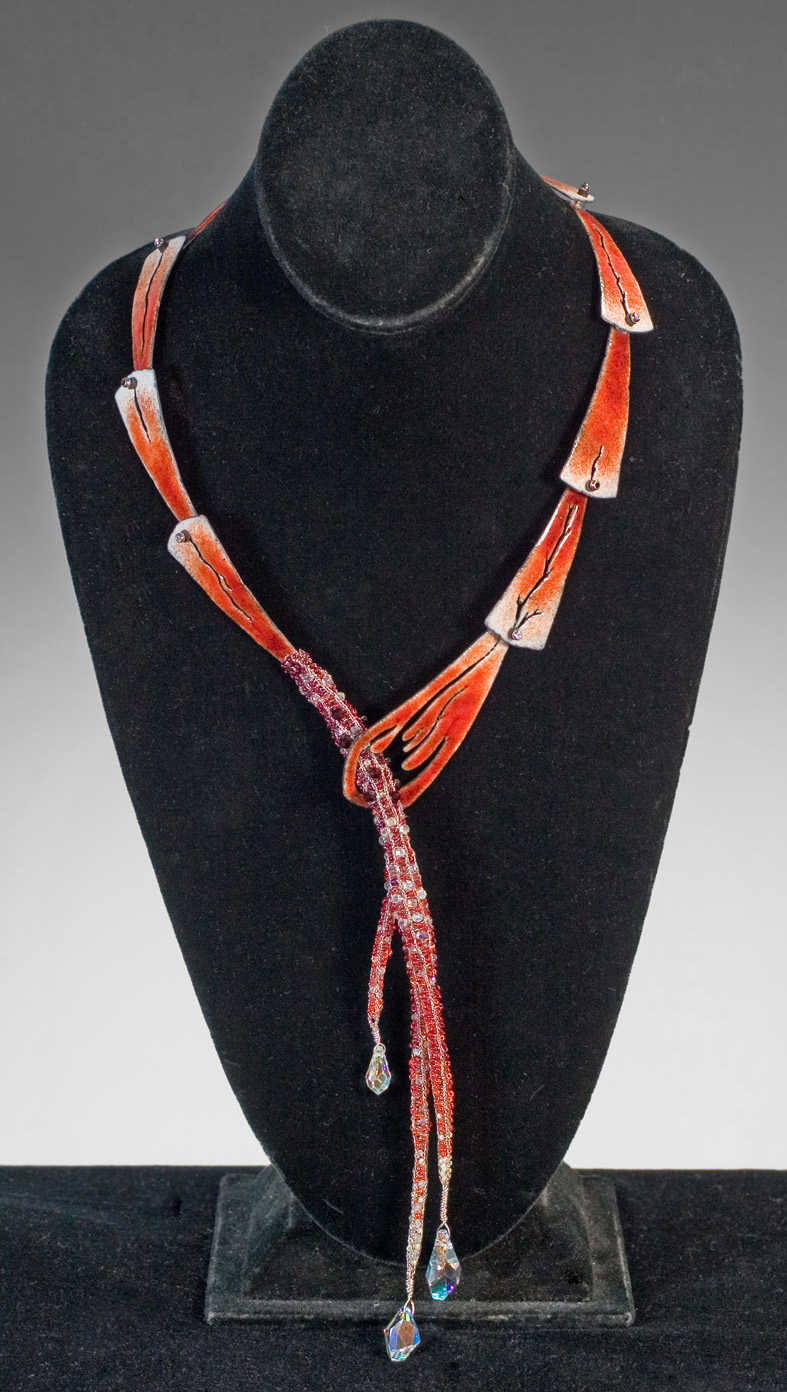 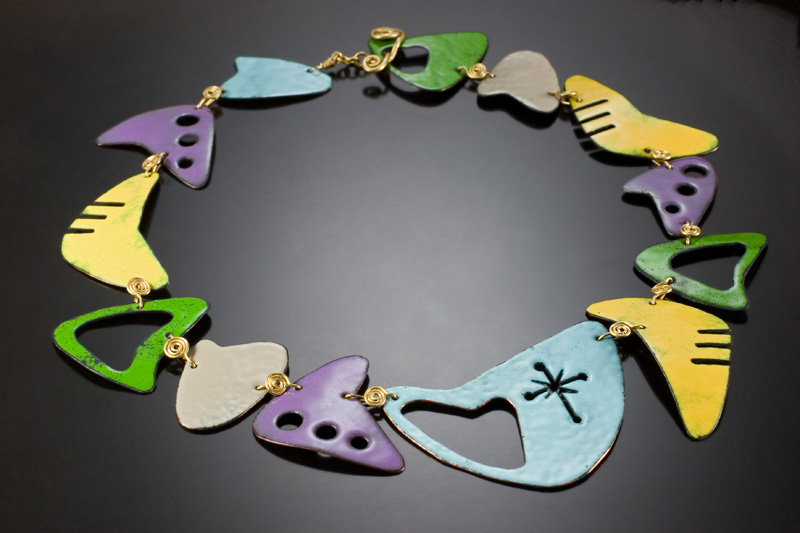 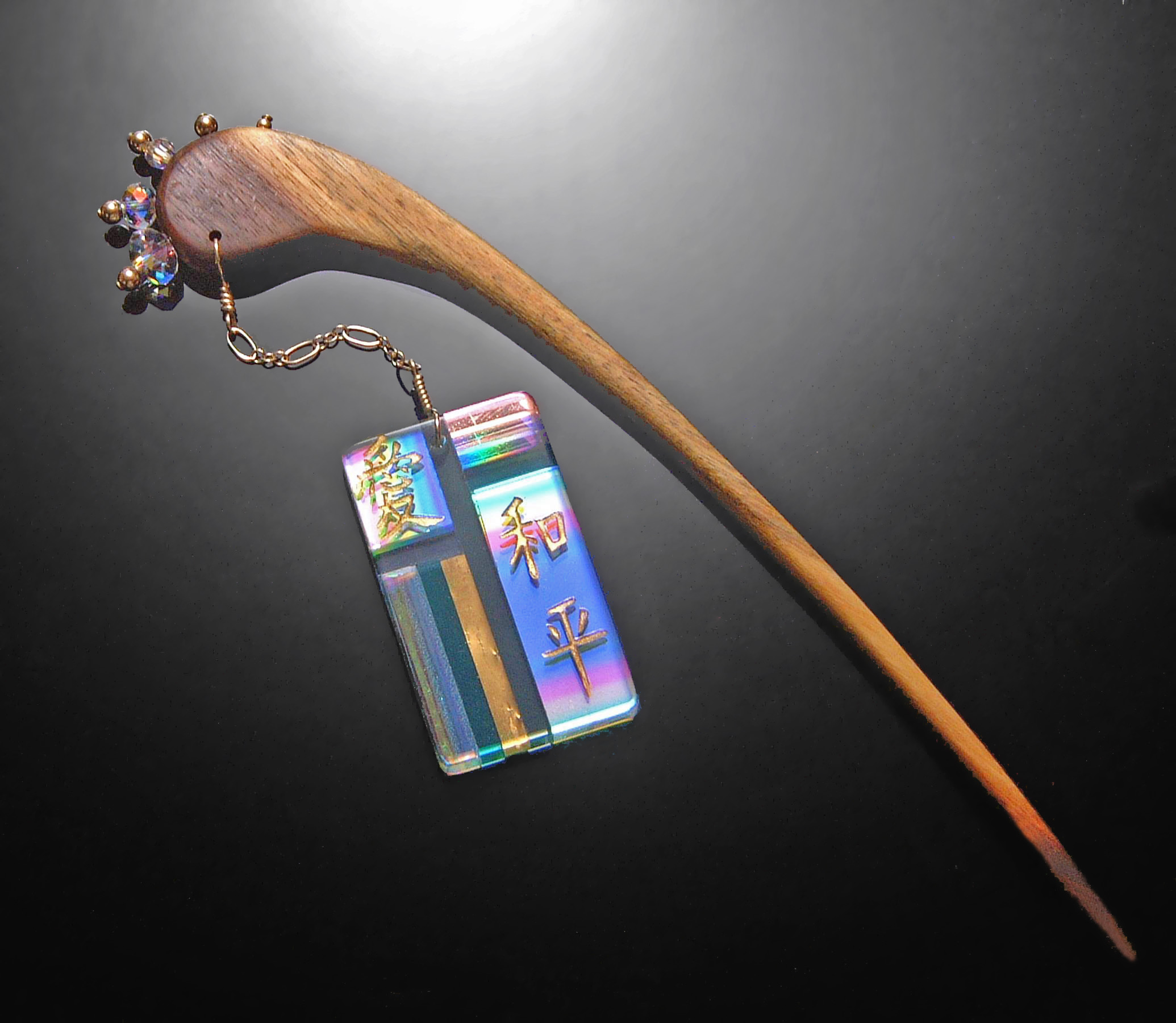 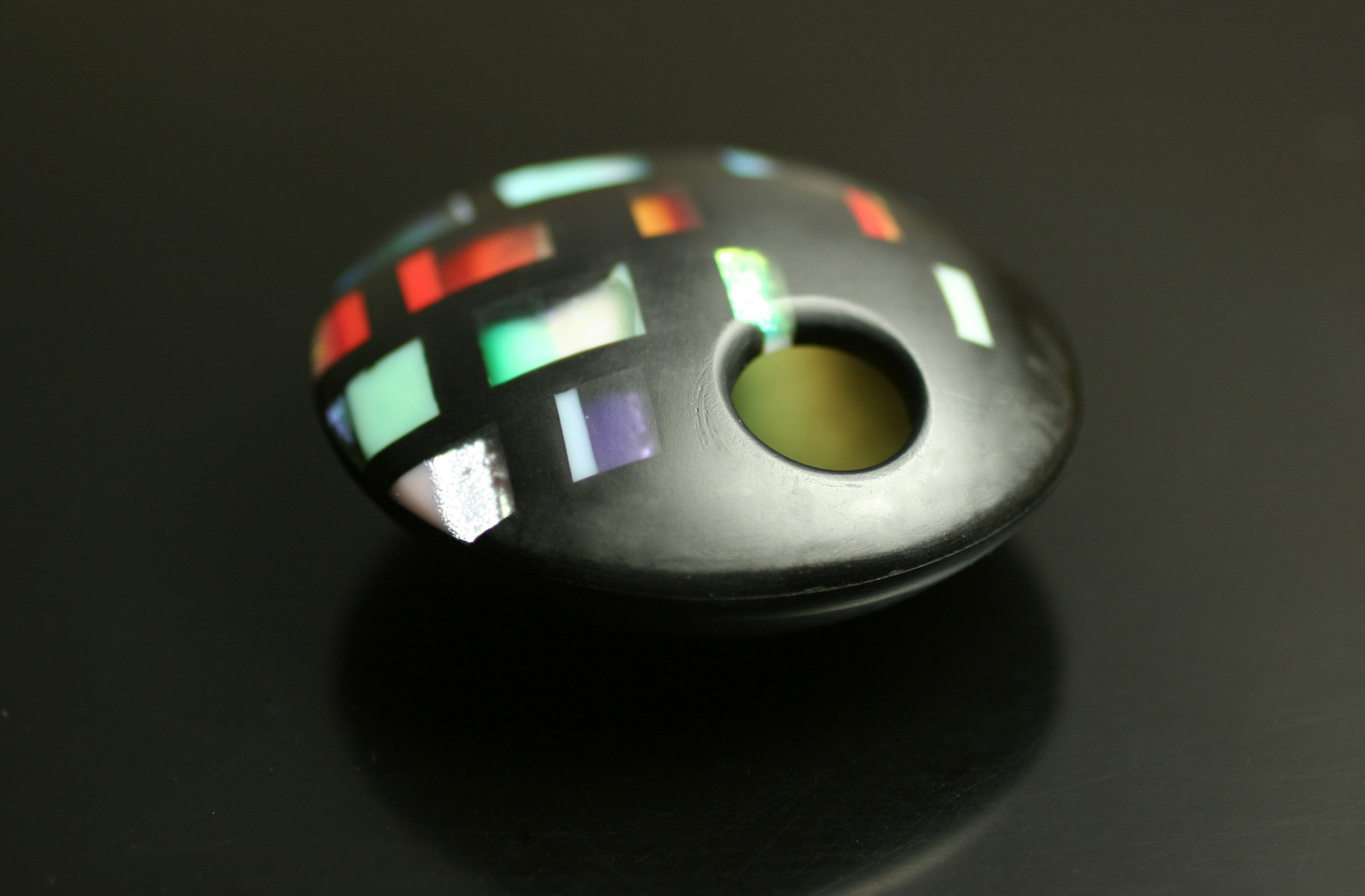 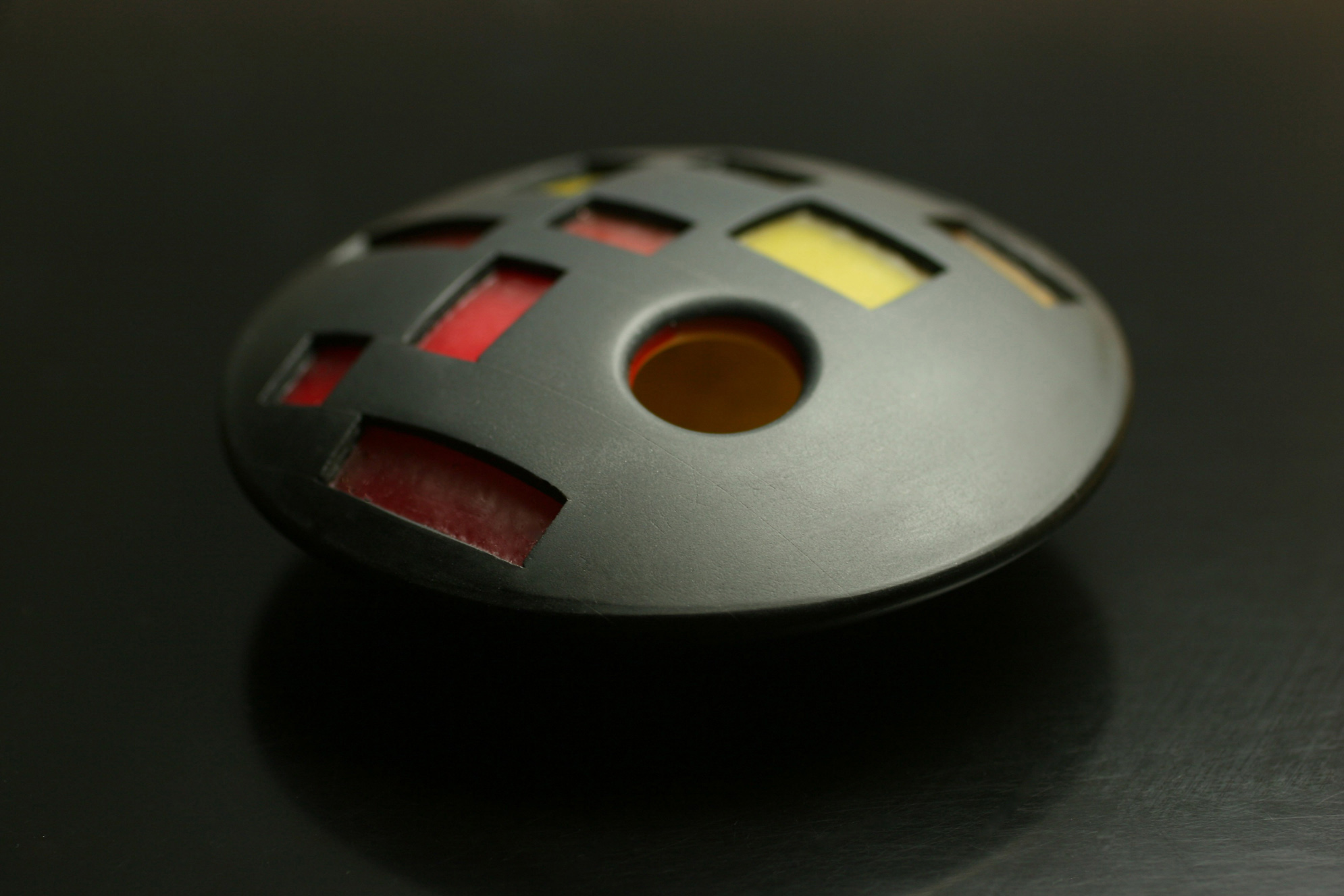 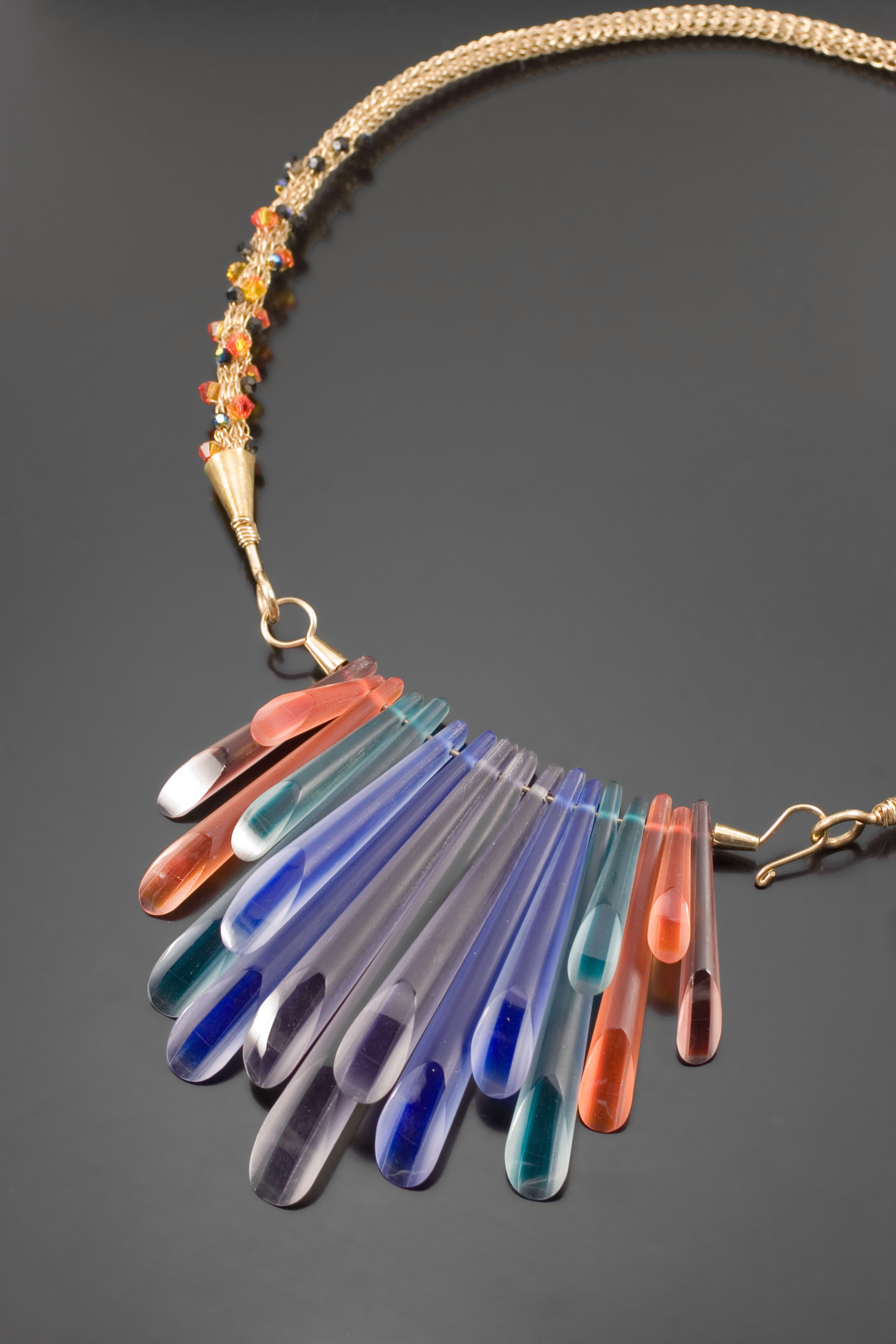 Color Stix necklace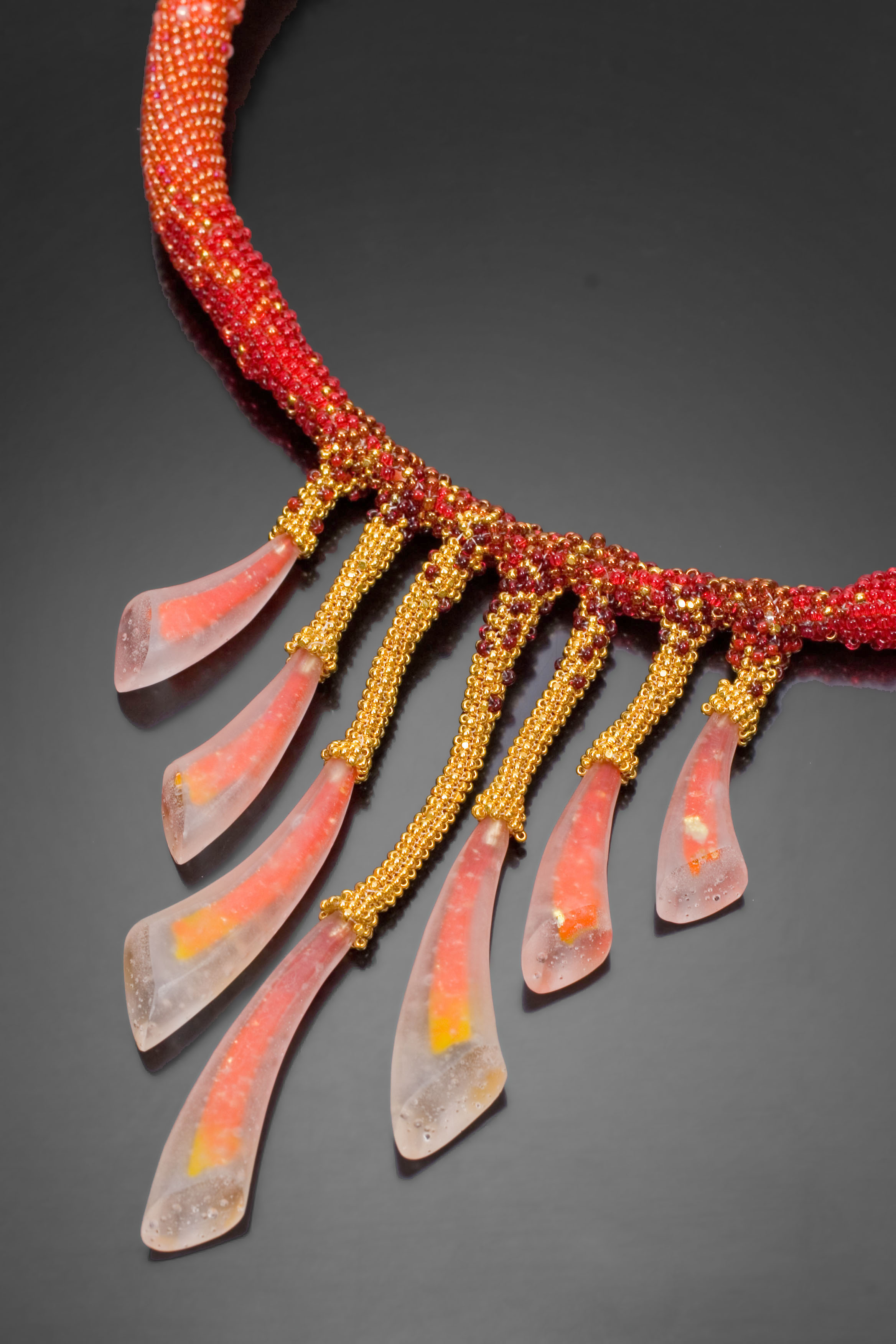 FireRing Necklace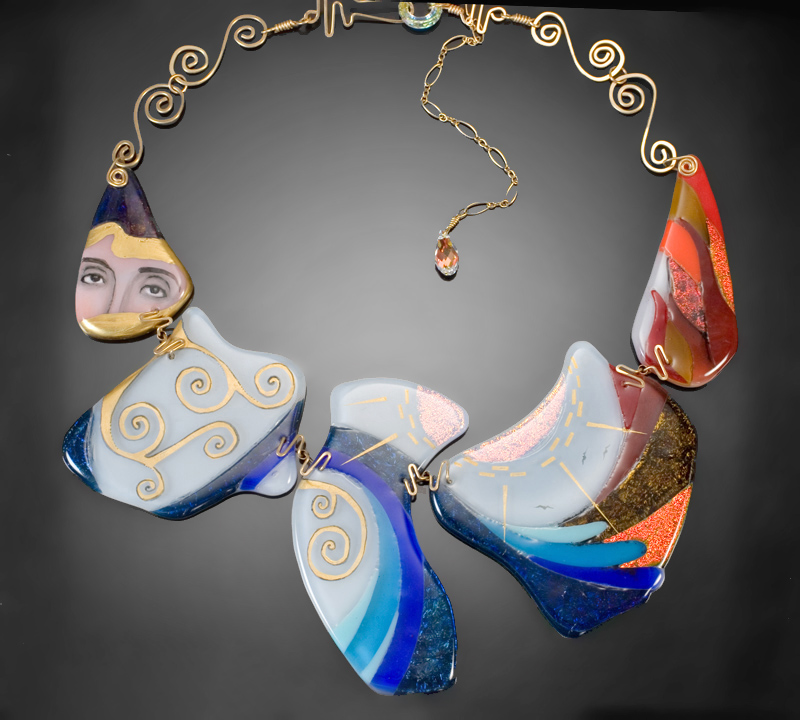 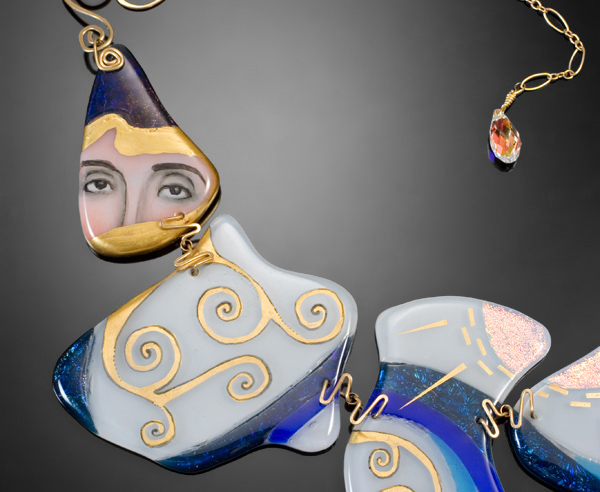 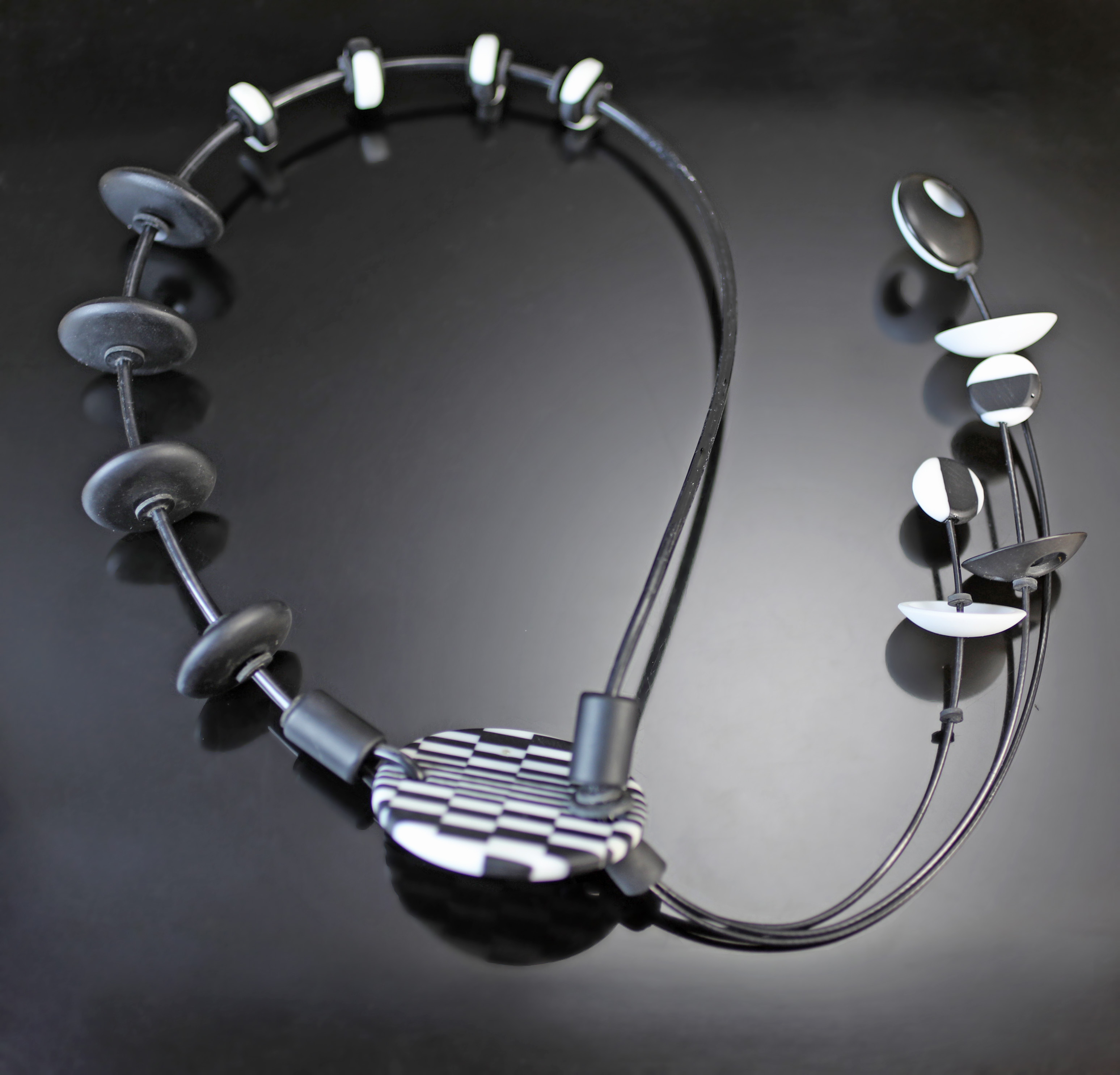 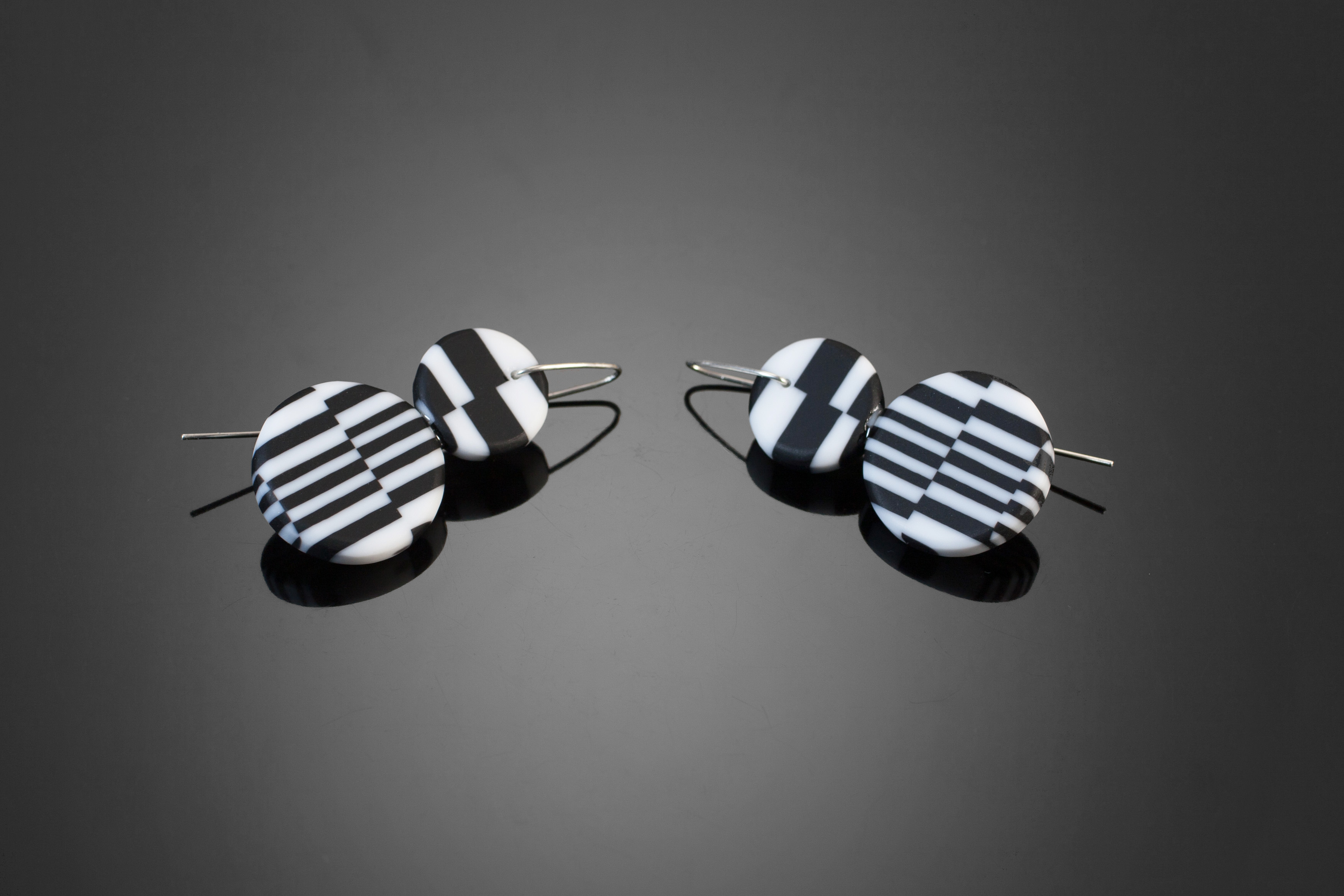 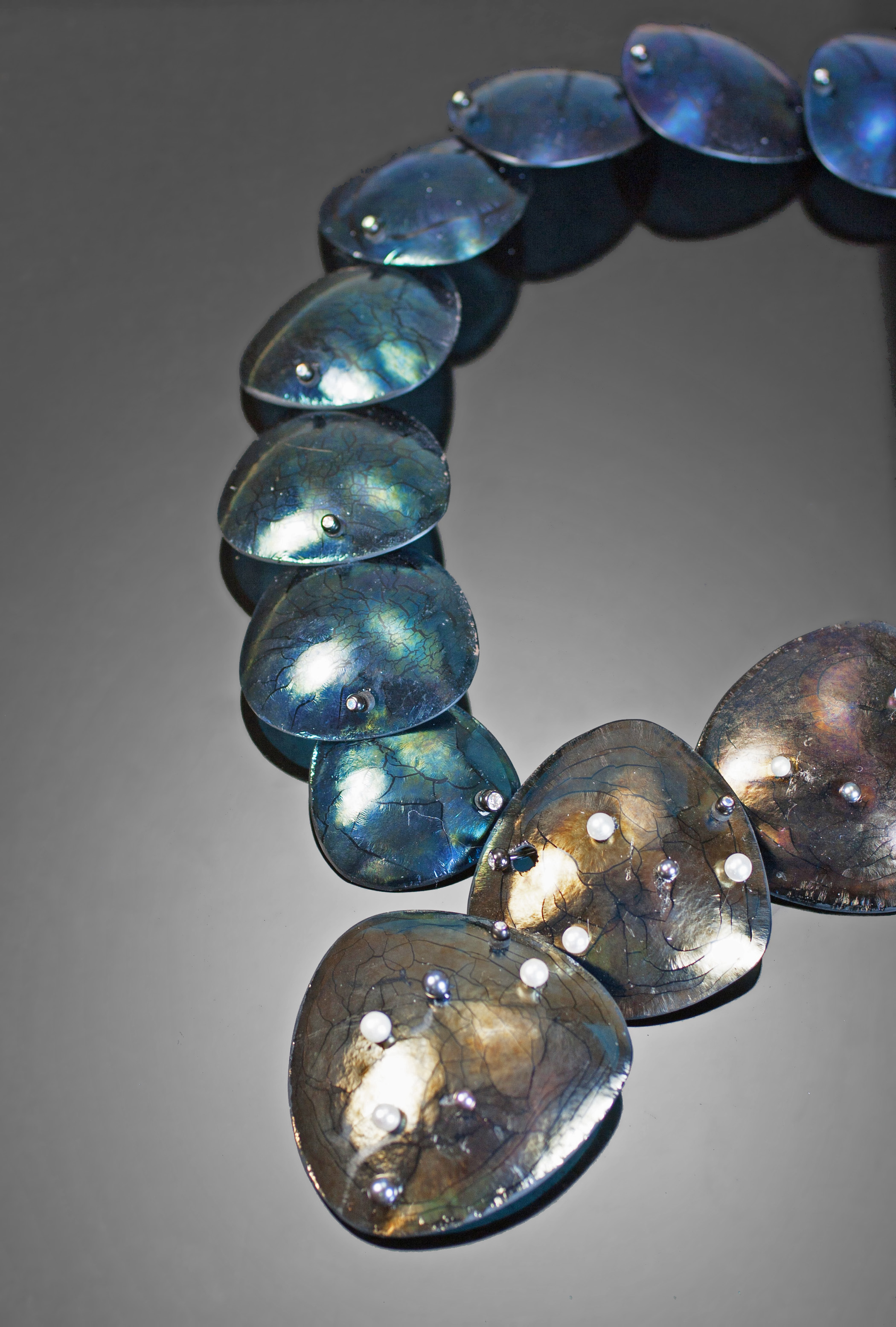 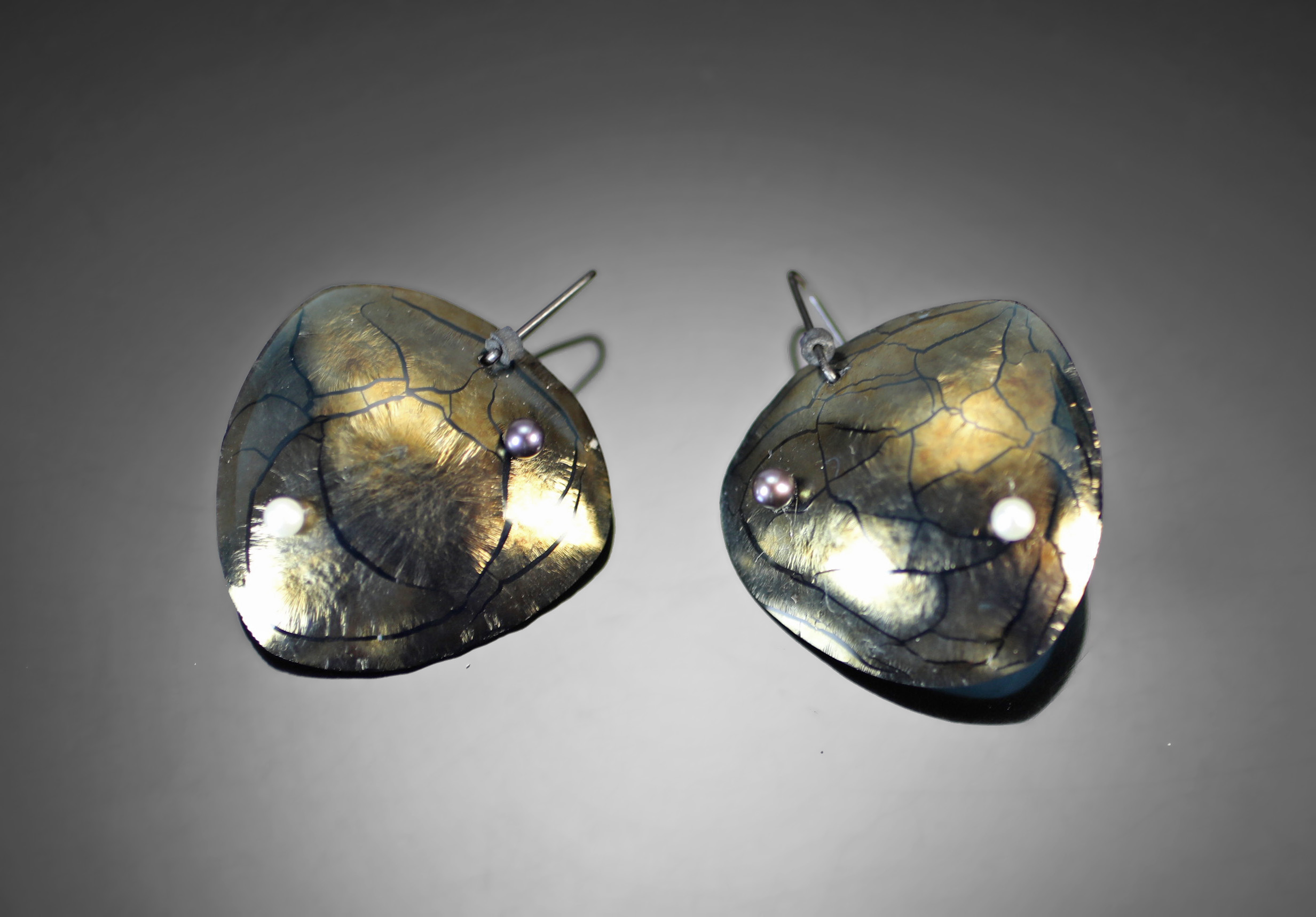 